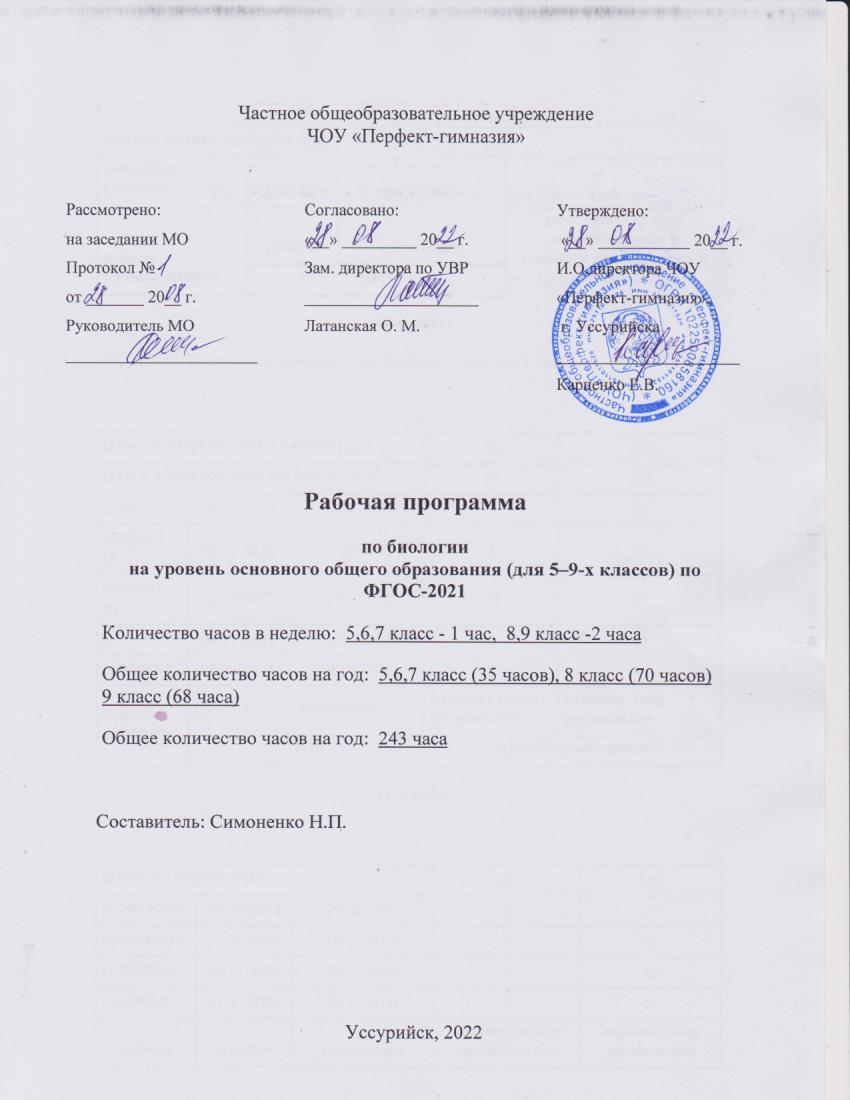 Частное общеобразовательное учреждениеЧОУ «Перфект-гимназия»Рабочая программа по биологии
на уровень основного общего образования (для 5–9-х классов) по ФГОС-2021Количество часов в неделю:  5,6,7 класс - 1 час,  8,9 класс -2 часаОбщее количество часов на год:  5,6,7 класс (35 часов), 8 класс (70 часов)  9 класс (68 часа)Общее количество часов на год:  243 часа    Составитель: Симоненко Н.П.Уссурийск, 2022ПОЯСНИТЕЛЬНАЯ ЗАПИСКАРабочая программа по предмету «Биология» для обучающихся 5–9-х классов ЧОУ «Перфект – гимназия»  разработана в соответствии с требованиями следующих документов:1. Федеральный закон от 29.12.2012 № 273-ФЗ «Об образовании в Российской Федерации».2. Приказ Минпросвещения от 22.03.2021 № 115 «Об утверждении Порядка организации и осуществления образовательной деятельности по основным общеобразовательным программам – образовательным программам начального общего, основного общего и среднего общего образования» (распространяется на правоотношения с 01.09.2021).3. Приказ Минпросвещения от 31.05.2021 № 287 «Об утверждении федерального государственного образовательного стандарта основного общего образования».4. СП 2.4.3648-20 «Санитарно-эпидемиологические требования к организациям воспитания и обучения, отдыха и оздоровления детей и молодежи», утвержденные постановлением главного государственного санитарного врача России от 28.09.2020 № 28.5. СанПиН 1.2.3685-21 «Гигиенические нормативы и требования к обеспечению безопасности и (или) безвредности для человека факторов среды обитания», утвержденные постановлением главного санитарного врача от 28.01.2021 № 2.6. Приказ Минпросвещения от 20.05.2020 № 254 «Об утверждении федерального перечня учебников, допущенных к использованию при реализации имеющих государственную аккредитацию образовательных программ начального общего, основного общего, среднего общего образования организациями, осуществляющими образовательную деятельность».7. Концепция преподавания учебного предмета «Биология».8. Основная образовательная программа основного общего образования, утвержденная приказом ЧОУ  «Перфект – гимназия» от 02.06.2022 № 76 «Об утверждении основной образовательной программы основного общего образования по ФГОС третьего поколения»;9. Концепция экологического образования в системе общего образования.10. Примерная рабочая программа по биологии для 5–9-х классов.10. Положение о рабочей программе ЧОУ «Перфект – гимназия»11. Биология. 5—9 классы. Концентрическая структура. Рабочие программы к линии УМК под редакцией И.Н. Пономаревой: учебно-методическое пособие / И.Н. Пономарева, В.С. Кучменко, О.А. Корнилова и др. — М.: Вентана–Граф, 2017. — 88 с.      Данная рабочая программа разработана на основе Требований к результатам освоения основной образовательной программы основного общего образования ФГОС ООО и ориентирована на целевые приоритеты, сформулированные в рабочей программе воспитания ЧОУ «Перфект – гимназия».Общая характеристика учебного предмета «Биология»Учебный предмет «Биология» развивает представления о познаваемости живой природы и методах её познания, он позволяет сформировать систему научных знаний о живых системах, умения их получать, присваивать и применять в жизненных ситуациях.Биологическая подготовка обеспечивает понимание обучающимися научных принципов человеческой деятельности в природе, закладывает основы экологической культуры, здорового образа жизни.Цели изучения биологии на уровне основного общего образования:формирование системы знаний о признаках и процессах жизнедеятельности биологических систем разного уровня организации;формирование системы знаний об особенностях строения, жизнедеятельности организма человека, условиях сохранения его здоровья;формирование умения применять методы биологической науки для изучения биологических систем, в том числе и организма человека;формирование умения использовать информацию о современных достижениях в области биологии для объяснения процессов и явлений живой природы и жизнедеятельности собственного организма;формирование умения объяснять роль биологии в практической деятельности людей, значение биологического разнообразия для сохранения биосферы, последствия деятельности человека в природе;формирование экологической культуры в целях сохранения собственного здоровья и охраны окружающей среды.Достижение целей обеспечивается решением задач:создать условия для приобретения обучающимися знаний о живой природе, закономерностях строения, жизнедеятельности и средообразующей роли организмов; о человеке как биосоциальном существе; о роли биологической науки в практической деятельности людей;создать условия для овладения обучающимися умением проводить исследования с использованием биологического оборудования и наблюдения за состоянием собственного организма;создать условия для освоения обучающимися приемов работы с биологической информацией, в том числе о современных достижениях в области биологии, ее анализа и критического оценивания;воспитывать биологически и экологически грамотную личность, готовую к сохранению собственного здоровья и охране окружающей среды.Место учебного предмета в учебном планеВ соответствии с ФГОС ООО учебный предмет «Биология» входит в предметную область «Естественно-научные предметы» и является обязательным предметом на уровне основного общего образования.Данная рабочая программа предусматривает изучение биологии в объеме 243 часов за пять лет обучения:в 5-м классе – 35 часов в год (35 учебных недель, 1 час в неделю);в 6-м классе – 35 часов в год (35 учебных недель, 1 час в неделю);в 7-м классе – 35 часов в год (35 учебных недель, 1 час в неделю);в 8-м классе – 70 часов в год (35 учебных недель, 2 часа в неделю);в 9-м классе – 68 часов в год (34 учебных недели, 2 часа в неделю).Изучение биологии в 5–9-х классах ЧОУ «Перфект – гимназия» осуществляется на базовом уровне.ПЛАНИРУЕМЫЕ РЕЗУЛЬТАТЫ ОСВОЕНИЯ УЧЕБНОГО ПРЕДМЕТАЛичностныеГотовность обучающихся руководствоваться системой позитивных ценностных ориентаций и расширение опыта деятельности на ее основе и в процессе реализации основных направлений воспитательной деятельности, в том числе в части:Гражданского воспитания:готовность к выполнению обязанностей гражданина и реализации его прав, уважение прав, свобод и законных интересов других людей;активное участие в жизни семьи, организации, местного сообщества, родного края, страны;неприятие любых форм экстремизма, дискриминации;понимание роли различных социальных институтов в жизни человека;представление об основных правах, свободах и обязанностях гражданина, социальных нормах и правилах межличностных отношений в поликультурном и многоконфессиональном обществе;представление о способах противодействия коррупции;готовность к разнообразной совместной деятельности, стремление к взаимопониманию и взаимопомощи, активное участие в школьном самоуправлении;готовность к участию в гуманитарной деятельности (волонтерство, помощь людям, нуждающимся в ней).Патриотического воспитания:осознание российской гражданской идентичности в поликультурном и многоконфессиональном обществе, проявление интереса к познанию родного языка, истории, культуры Российской Федерации, своего края, народов России;ценностное отношение к достижениям своей родины – России, к науке, искусству, спорту, технологиям, боевым подвигам и трудовым достижениям народа;уважение к символам России, государственным праздникам, историческому и природному наследию и памятникам, традициям разных народов, проживающих в родной стране. Духовно-нравственного воспитания:ориентация на моральные ценности и нормы в ситуациях нравственного выбора;готовность оценивать свое поведение и поступки, поведение и поступки других людей с позиции нравственных и правовых норм с учетом осознания последствий поступков;активное неприятие асоциальных поступков, свобода и ответственность личности в условиях индивидуального и общественного пространства.Эстетического воспитания:восприимчивость к разным видам искусства, традициям и творчеству своего и других народов, понимание эмоционального воздействия искусства; осознание важности художественной культуры как средства коммуникации и самовыражения;понимание ценности отечественного и мирового искусства, роли этнических культурных традиций и народного творчества;стремление к самовыражению в разных видах искусства.Физического воспитания, формирования культуры здоровья и эмоционального благополучия:осознание ценности жизни;ответственное отношение к своему здоровью и установка на здоровый образ жизни (здоровое питание, соблюдение гигиенических правил, сбалансированный режим занятий и отдыха, регулярная физическая активность);осознание последствий и неприятие вредных привычек (употребление алкоголя, наркотиков, курение) и иных форм вреда для физического и психического здоровья;соблюдение правил безопасности, в том числе навыков безопасного поведения в интернет-среде;способность адаптироваться к стрессовым ситуациям и меняющимся социальным, информационным и природным условиям, в том числе осмысляя собственный опыт и выстраивая дальнейшие цели;умение принимать себя и других, не осуждая;умение осознавать эмоциональное состояние себя и других, умение управлять собственным эмоциональным состоянием;сформированность навыка рефлексии, признание своего права на ошибку и такого же права другого человека.Трудового воспитания:установка на активное участие в решении практических задач (в рамках семьи, организации, города, края) технологической и социальной направленности, способность инициировать, планировать и самостоятельно выполнять такого рода деятельность;интерес к практическому изучению профессий и труда различного рода, в том числе на основе применения изучаемого предметного знания;осознание важности обучения на протяжении всей жизни для успешной профессиональной деятельности и развитие необходимых умений для этого;готовность адаптироваться в профессиональной среде;уважение к труду и результатам трудовой деятельности;осознанный выбор и построение индивидуальной траектории образования и жизненных планов с учетом личных и общественных интересов и потребностей.Экологического воспитания:ориентация на применение знаний из социальных и естественных наук для решения задач в области окружающей среды, планирования поступков и оценки их возможных последствий для окружающей среды;повышение уровня экологической культуры, осознание глобального характера экологических проблем и путей их решения;активное неприятие действий, приносящих вред окружающей среде;осознание своей роли как гражданина и потребителя в условиях взаимосвязи природной, технологической и социальной сред;готовность к участию в практической деятельности экологической направленности.Ценности научного познания:ориентация в деятельности на современную систему научных представлений об основных закономерностях развития человека, природы и общества, взаимосвязях человека с природной и социальной средой;овладение языковой и читательской культурой как средством познания мира;овладение основными навыками исследовательской деятельности, установка на осмысление опыта, наблюдений, поступков и стремление совершенствовать пути достижения индивидуального и коллективного благополучия.Адаптация обучающихся к изменяющимся условиям социальной и природной среды:освоение обучающимися социального опыта, основных социальных ролей, соответствующих ведущей деятельности возраста, норм и правил общественного поведения, форм социальной жизни в группах и сообществах, включая семью, группы, сформированные по профессиональной деятельности, а также в рамках социального взаимодействия с людьми из другой культурной среды;способность обучающихся во взаимодействии в условиях неопределенности проявлять открытость опыту и знаниям других;способность действовать в условиях неопределенности, повышать уровень своей компетентности через практическую деятельность, в том числе умение учиться у других людей, осознавать в совместной деятельности новые знания, навыки и компетенции из опыта других;навык выявления и связывания образов, способность формирования новых знаний, в том числе способность формулировать идеи, понятия, гипотезы об объектах и явлениях, в том числе ранее неизвестных, осознавать дефицит собственных знаний и компетентности, планировать свое развитие;умение распознавать конкретные примеры понятия по характерным признакам, выполнять операции в соответствии с определением и простейшими свойствами понятия, конкретизировать понятие примерами, использовать понятие и его свойства при решении задач (далее – оперировать понятиями), а также оперировать терминами и представлениями в области концепции устойчивого развития;умение анализировать и выявлять взаимосвязи природы, общества и экономики;умение оценивать свои действия с учетом влияния на окружающую среду, достижения целей и преодоления вызовов, возможных глобальных последствий;способность обучающихся осознавать стрессовую ситуацию, оценивать происходящие изменения и их последствия;воспринимать стрессовую ситуацию как вызов, требующий контрмер;оценивать ситуацию стресса, корректировать принимаемые решения и действия;формулировать и оценивать риски и последствия, формировать опыт, уметь находить позитивное в произошедшей ситуации;быть готовым действовать в отсутствие гарантий успеха.МетапредметныеОвладение универсальными учебными познавательными действиями:1) базовые логические действия:выявлять и характеризовать существенные признаки объектов (явлений);устанавливать существенный признак классификации, основания для обобщения и сравнения, критерии проводимого анализа;с учетом предложенной задачи выявлять закономерности и противоречия в рассматриваемых фактах, данных и наблюдениях;предлагать критерии для выявления закономерностей и противоречий;выявлять дефициты информации, данных, необходимых для решения поставленной задачи;выявлять причинно-следственные связи при изучении явлений и процессов;делать выводы с использованием дедуктивных и индуктивных умозаключений, умозаключений по аналогии, формулировать гипотезы о взаимосвязях;самостоятельно выбирать способ решения учебной задачи (сравнивать несколько вариантов решения, выбирать наиболее подходящий с учетом самостоятельно выделенных критериев);2) базовые исследовательские действия:использовать вопросы как исследовательский инструмент познания;формулировать вопросы, фиксирующие разрыв между реальным и желательным состоянием ситуации, объекта, самостоятельно устанавливать искомое и данное;формировать гипотезу об истинности собственных суждений и суждений других, аргументировать свою позицию, мнение;проводить по самостоятельно составленному плану опыт, несложный эксперимент, небольшое исследование по установлению особенностей объекта изучения, причинно-следственных связей и зависимостей объектов между собой;оценивать на применимость и достоверность информацию, полученную в ходе исследования (эксперимента);самостоятельно формулировать обобщения и выводы по результатам проведенного наблюдения, опыта, исследования, владеть инструментами оценки достоверности полученных выводов и обобщений;прогнозировать возможное дальнейшее развитие процессов, событий и их последствия в аналогичных или сходных ситуациях, выдвигать предположения об их развитии в новых условиях и контекстах;3) работа с информацией:применять различные методы, инструменты и запросы при поиске и отборе информации или данных из источников с учетом предложенной учебной задачи и заданных критериев;выбирать, анализировать, систематизировать и интерпретировать информацию различных видов и форм представления;находить сходные аргументы (подтверждающие или опровергающие одну и ту же идею, версию) в различных информационных источниках;самостоятельно выбирать оптимальную форму представления информации и иллюстрировать решаемые задачи несложными схемами, диаграммами, иной графикой и их комбинациями;оценивать надежность информации по критериям, предложенным педагогическим работником или сформулированным самостоятельно;эффективно запоминать и систематизировать информацию.Овладение системой универсальных учебных познавательных действий обеспечивает сформированность когнитивных навыков у обучающихся.Овладение универсальными учебными коммуникативными действиями:1) общение:воспринимать и формулировать суждения, выражать эмоции в соответствии с целями и условиями общения;выражать себя (свою точку зрения) в устных и письменных текстах;распознавать невербальные средства общения, понимать значение социальных знаков, знать и распознавать предпосылки конфликтных ситуаций и смягчать конфликты, вести переговоры;понимать намерения других, проявлять уважительное отношение к собеседнику и в корректной форме формулировать свои возражения;в ходе диалога и (или) дискуссии задавать вопросы по существу обсуждаемой темы и высказывать идеи, нацеленные на решение задачи и поддержание благожелательности общения;сопоставлять свои суждения с суждениями других участников диалога, обнаруживать различие и сходство позиций;публично представлять результаты выполненного опыта (эксперимента, исследования, проекта);самостоятельно выбирать формат выступления с учетом задач презентации и особенностей аудитории и в соответствии с ним составлять устные и письменные тексты с использованием иллюстративных материалов;2) совместная деятельность:понимать и использовать преимущества командной и индивидуальной работы при решении конкретной проблемы, обосновывать необходимость применения групповых форм взаимодействия при решении поставленной задачи;принимать цель совместной деятельности, коллективно строить действия по ее достижению: распределять роли, договариваться, обсуждать процесс и результат совместной работы;уметь обобщать мнения нескольких людей, проявлять готовность руководить, выполнять поручения, подчиняться;планировать организацию совместной работы, определять свою роль (с учетом предпочтений и возможностей всех участников взаимодействия), распределять задачи между членами команды, участвовать в групповых формах работы (обсуждения, обмен мнениями, мозговые штурмы и иные);выполнять свою часть работы, достигать качественного результата по своему направлению и координировать свои действия с другими членами команды;оценивать качество своего вклада в общий продукт по критериям, самостоятельно сформулированным участниками взаимодействия;сравнивать результаты с исходной задачей и вкладом каждого члена команды в достижение результатов, разделять сферу ответственности и проявлять готовность к представлению отчета перед группой.Овладение системой универсальных учебных коммуникативных действий обеспечивает сформированность социальных навыков и эмоционального интеллекта обучающихся.Овладение универсальными учебными регулятивными действиями:1) самоорганизация:выявлять проблемы для решения в жизненных и учебных ситуациях;ориентироваться в различных подходах принятия решений (индивидуальное, принятие решения в группе, принятие решений группой);самостоятельно составлять алгоритм решения задачи (или его часть), выбирать способ решения учебной задачи с учетом имеющихся ресурсов и собственных возможностей, аргументировать предлагаемые варианты решений;составлять план действий (план реализации намеченного алгоритма решения), корректировать предложенный алгоритм с учетом получения новых знаний об изучаемом объекте;делать выбор и брать ответственность за решение;2) самоконтроль:владеть способами самоконтроля, самомотивации и рефлексии;давать адекватную оценку ситуации и предлагать план ее изменения;учитывать контекст и предвидеть трудности, которые могут возникнуть при решении учебной задачи, адаптировать решение к меняющимся обстоятельствам;объяснять причины достижения (недостижения) результатов деятельности, давать оценку приобретенному опыту, уметь находить позитивное в произошедшей ситуации;вносить коррективы в деятельность на основе новых обстоятельств, изменившихся ситуаций, установленных ошибок, возникших трудностей;оценивать соответствие результата цели и условиям;3) эмоциональный интеллект:различать, называть и управлять собственными эмоциями и эмоциями других;выявлять и анализировать причины эмоций;ставить себя на место другого человека, понимать мотивы и намерения другого;регулировать способ выражения эмоций;4) принятие себя и других:осознанно относиться к другому человеку, его мнению;признавать свое право на ошибку и такое же право другого;принимать себя и других, не осуждая;открытость себе и другим;осознавать невозможность контролировать все вокруг.Овладение системой универсальных учебных регулятивных действий обеспечивает формирование смысловых установок личности (внутренней позиций личности) и жизненных навыков личности (управления собой, самодисциплины, устойчивого поведения).Предметные (базовый уровень)Общие:формирование ценностного отношения к живой природе, к собственному организму; понимание роли биологии в формировании современной естественно-научной картины мира;умение применять систему биологических знаний: раскрывать сущность живого, называть отличия живого от неживого, перечислять основные закономерности организации, функционирования объектов, явлений, процессов живой природы, эволюционного развития органического мира в его единстве с неживой природой; сформированность представлений о современной теории эволюции и основных свидетельствах эволюции;владение основами понятийного аппарата и научного языка биологии: использование изученных терминов, понятий, теорий, законов и закономерностей для объяснения наблюдаемых биологических объектов, явлений и процессов;понимание способов получения биологических знаний; наличие опыта использования методов биологии с целью изучения живых объектов, биологических явлений и процессов: наблюдение, описание, проведение несложных биологических опытов и экспериментов, в том числе с использованием аналоговых и цифровых приборов и инструментов;умение характеризовать основные группы организмов в системе органического мира (в том числе вирусы, бактерии, растения, грибы, животные): строение, процессы жизнедеятельности, их происхождение, значение в природе и жизни человека;умение объяснять положение человека в системе органического мира, его происхождение, сходства и отличия человека от животных, характеризовать строение и процессы жизнедеятельности организма человека, его приспособленность к различным экологическим факторам;умение описывать клетки, ткани, органы, системы органов и характеризовать важнейшие биологические процессы в организмах растений, животных и человека;сформированность представлений о взаимосвязи наследования потомством признаков от родительских форм с организацией клетки, наличием в ней хромосом как носителей наследственной информации, об основных закономерностях наследования признаков;сформированность представлений об основных факторах окружающей среды, их роли в жизнедеятельности и эволюции организмов; представление об антропогенном факторе;сформированность представлений об экосистемах и значении биоразнообразия; о глобальных экологических проблемах, стоящих перед человечеством, и способах их преодоления;умение решать учебные задачи биологического содержания, в том числе выявлять причинно-следственные связи, проводить расчеты, делать выводы на основании полученных результатов;умение создавать и применять словесные и графические модели для объяснения строения живых систем, явлений и процессов живой природы;понимание вклада российских и зарубежных ученых в развитие биологических наук;владение навыками работы с информацией биологического содержания, представленной в разной форме (в виде текста, табличных данных, схем, графиков, диаграмм, моделей, изображений), критического анализа информации и оценки ее достоверности;умение планировать под руководством наставника и проводить учебное исследование или проектную работу в области биологии; с учетом намеченной цели формулировать проблему, гипотезу, ставить задачи, выбирать адекватные методы для их решения, формулировать выводы; публично представлять полученные результаты;умение интегрировать биологические знания со знаниями других учебных предметов;сформированность основ экологической грамотности: осознание необходимости действий по сохранению биоразнообразия и охране природных экосистем, сохранению и укреплению здоровья человека; умение выбирать целевые установки в своих действиях и поступках по отношению к живой природе, своему здоровью и здоровью окружающих;умение использовать приобретенные знания и навыки для здорового образа жизни, сбалансированного питания и физической активности; неприятие вредных привычек и зависимостей; умение противодействовать лженаучным манипуляциям в области здоровья;овладение приемами оказания первой помощи человеку, выращивания культурных растений и ухода за домашними животными.5-й класс:характеризовать биологию как науку о живой природе; называть признаки живого, сравнивать объекты живой и неживой природы;перечислять источники биологических знаний; характеризовать значение биологических знаний для современного человека; профессии, связанные с биологией;приводить примеры вклада российских (в том числе В.И. Вернадский, А.Л. Чижевский) и зарубежных (в том числе Аристотель, Теофраст, Гиппократ) ученых в развитие биологии;иметь представление о важнейших биологических процессах и явлениях: питание, дыхание, транспорт веществ, раздражимость, рост, развитие, движение, размножение;применять биологические термины и понятия (в том числе: живые тела, биология, экология, цитология, анатомия, физиология, биологическая систематика, клетка, ткань, орган, система органов, организм, вирус, движение, питание, фотосинтез, дыхание, выделение, раздражимость, рост, размножение, развитие, среда обитания, природное сообщество, искусственное сообщество) в соответствии с поставленной задачей и в контексте;различать по внешнему виду (изображениям), схемам и описаниям доядерные и ядерные организмы; различные биологические объекты: растения, животных, грибы, лишайники, бактерии; природные и искусственные сообщества, взаимосвязи организмов в природном и искусственном сообществах; представителей флоры и фауны природных зон Земли; ландшафты природные и культурные;проводить описание организма (растения, животного) по заданному плану; выделять существенные признаки строения и процессов жизнедеятельности организмов, характеризовать организмы как тела живой природы, перечислять особенности растений, животных, грибов, лишайников, бактерий и вирусов;раскрывать понятие о среде обитания (водной, наземно-воздушной, почвенной, внутриорганизменной), условиях среды обитания;приводить примеры, характеризующие приспособленность организмов к среде обитания, взаимосвязи организмов в сообществах;выделять отличительные признаки природных и искусственных сообществ;аргументировать основные правила поведения человека в природе и объяснять значение природоохранной деятельности человека; анализировать глобальные экологические проблемы;раскрывать роль биологии в практической деятельности человека;демонстрировать на конкретных примерах связь знаний биологии со знаниями по математике, предметам гуманитарного цикла, различными видами искусства;выполнять практические работы (поиск информации с использованием различных источников; описание организма по заданному плану) и лабораторные работы (работа с микроскопом; знакомство с различными способами измерения и сравнения живых объектов);применять методы биологии (наблюдение, описание, классификация, измерение, эксперимент): проводить наблюдения за организмами, описывать биологические объекты, процессы и явления; выполнять биологический рисунок и измерение биологических объектов;владеть приемами работы с лупой, световым и цифровым микроскопами при рассматривании биологических объектов;соблюдать правила безопасного труда при работе с учебным и лабораторным оборудованием, химической посудой в соответствии с инструкциями на уроке, во внеурочной деятельности;использовать при выполнении учебных заданий научно-популярную литературу по биологии, справочные материалы, ресурсы интернета;создавать письменные и устные сообщения, грамотно используя понятийный аппарат изучаемого раздела биологии.6-й класс:характеризовать ботанику как биологическую науку, ее разделы и связи с другими науками и техникой;приводить примеры вклада российских (в том числе В.В. Докучаев, К.А. Тимирязев, С.Г. Навашин) и зарубежных (в том числе Р. Гук, М. Мальпиги) ученых в развитие наук о растениях;применять биологические термины и понятия (в том числе: ботаника, растительная клетка, растительная ткань, органы растений, система органов растения: корень, побег почка, лист, видоизмененные органы, цветок, плод, семя, растительный организм, минеральное питание, фотосинтез, дыхание, рост, развитие, размножение, клон, раздражимость) в соответствии с поставленной задачей и в контексте;описывать строение и жизнедеятельность растительного организма (на примере покрытосеменных, или цветковых): поглощение воды и минеральное питание, фотосинтез, дыхание, транспорт веществ, рост, размножение, развитие; связь строения вегетативных и генеративных органов растений с их функциями;различать и описывать живые и гербарные экземпляры растений по заданному плану, части растений по изображениям, схемам, моделям, муляжам, рельефным таблицам;характеризовать признаки растений, уровни организации растительного организма, части растений: клетки, ткани, органы, системы органов, организм;сравнивать растительные ткани и органы растений между собой;выполнять практические и лабораторные работы по морфологии и физиологии растений, в том числе работы с микроскопом с постоянными (фиксированными) и временными микропрепаратами, исследовательские работы с использованием приборов и инструментов цифровой лаборатории;характеризовать процессы жизнедеятельности растений: поглощение воды и минеральное питание, фотосинтез, дыхание, рост, развитие, способы естественного и искусственного вегетативного размножения; семенное размножение (на примере покрытосеменных, или цветковых);выявлять причинно-следственные связи между строением и функциями тканей и органов растений, строением и жизнедеятельностью растений;классифицировать растения и их части по разным основаниям;объяснять роль растений в природе и жизни человека: значение фотосинтеза в природе и жизни человека; биологическое и хозяйственное значение видоизмененных побегов; хозяйственное значение вегетативного размножения;применять полученные знания для выращивания и размножения культурных растений;использовать методы биологии: проводить наблюдения за растениями, описывать растения и их части, ставить простейшие биологические опыты и эксперименты;соблюдать правила безопасного труда при работе с учебным и лабораторным оборудованием, химической посудой в соответствии с инструкциями на уроке и во внеурочной деятельности;демонстрировать на конкретных примерах связь знаний биологии со знаниями по математике, географии, технологии, предметам гуманитарного цикла, различными видами искусства;владеть приемами работы с биологической информацией: формулировать основания для извлечения и обобщения информации из двух источников; преобразовывать информацию из одной знаковой системы в другую;создавать письменные и устные сообщения, грамотно используя понятийный аппарат изучаемого раздела биологии.7-й класс:характеризовать принципы классификации растений, основные систематические группы растений (водоросли, мхи, плауны, хвощи, папоротники, голосеменные, покрытосеменные, или цветковые);приводить примеры вклада российских (в том числе Н.И. Вавилов, И.В. Мичурин) и зарубежных (в том числе К. Линней, Л. Пастер) ученых в развитие наук о растениях, грибах, лишайниках, бактериях;применять биологические термины и понятия (в том числе: ботаника, экология растений, микология, бактериология, систематика, царство, отдел, класс, семейство, род, вид, жизненная форма растений, среда обитания, растительное сообщество, высшие растения, низшие растения, споровые растения, семенные растения, водоросли, мхи, плауны, хвощи, папоротники, голосеменные, покрытосеменные, бактерии, грибы, лишайники) в соответствии с поставленной задачей и в контексте;различать и описывать живые и гербарные экземпляры растений, части растений по изображениям, схемам, моделям, муляжам, рельефным таблицам; грибы по изображениям, схемам, муляжам; бактерии по изображениям;выявлять признаки классов покрытосеменных, или цветковых, семейств двудольных и однодольных растений;определять систематическое положение растительного организма (на примере покрытосеменных, или цветковых) с помощью определительной карточки;выполнять практические и лабораторные работы по систематике растений, микологии и микробиологии, в том числе работы с микроскопом с постоянными (фиксированными) и временными микропрепаратами, исследовательские работы с использованием приборов и инструментов цифровой лаборатории;выделять существенные признаки строения и жизнедеятельности растений, бактерий, грибов, лишайников;проводить описание и сравнивать между собой растения, грибы, лишайники, бактерии по заданному плану; делать выводы на основе сравнения;описывать усложнение организации растений в ходе эволюции растительного мира на Земле;выявлять черты приспособленности растений к среде обитания, значение экологических факторов для растений;характеризовать растительные сообщества, сезонные и поступательные изменения растительных сообществ, растительность (растительный покров) природных зон Земли; приводить примеры культурных растений и их значение в жизни человека; понимать причины и знать меры охраны растительного мира Земли;раскрывать роль растений, грибов, лишайников, бактерий в природных сообществах, в хозяйственной деятельности человека и его повседневной жизни;демонстрировать на конкретных примерах связь знаний биологии со знаниями по математике, физике, географии, технологии, литературе, предметам гуманитарного цикла, различными видами искусства;использовать методы биологии: проводить наблюдения за растениями, бактериями, грибами, лишайниками, описывать их; ставить простейшие биологические опыты и эксперименты;соблюдать правила безопасного труда при работе с учебным и лабораторным оборудованием, химической посудой в соответствии с инструкциями на уроке и во внеурочной деятельности;владеть приемами работы с биологической информацией: формулировать основания для извлечения и обобщения информации из нескольких источников; преобразовывать информацию из одной знаковой системы в другую;создавать письменные и устные сообщения, грамотно используя понятийный аппарат изучаемого раздела биологии, сопровождать выступление презентацией с учетом особенностей аудитории сверстников.8-й класс:характеризовать зоологию как биологическую науку, ее разделы и связь с другими науками и техникой;характеризовать принципы классификации животных, вид как основную систематическую категорию, основные систематические группы животных (простейшие, кишечнополостные, плоские, круглые и кольчатые черви; членистоногие, моллюски, хордовые);приводить примеры вклада российских (в том числе А.О. Ковалевский, К.И. Скрябин) и зарубежных (в том числе А. Левенгук, Ж. Кювье, Э. Геккель) ученых в развитие наук о животных;применять биологические термины и понятия (в том числе: зоология, экология животных, этология, палеозоология, систематика, царство, тип, отряд, семейство, род, вид, животная клетка, животная ткань, орган животного, системы органов животного, животный организм, питание, дыхание, рост, развитие, кровообращение, выделение, опора, движение, размножение, партеногенез, раздражимость, рефлекс, органы чувств, поведение, среда обитания, природное сообщество) в соответствии с поставленной задачей и в контексте;раскрывать общие признаки животных, уровни организации животного организма: клетки, ткани, органы, системы органов, организм;сравнивать животные ткани и органы животных между собой;описывать строение и жизнедеятельность животного организма: опору и движение, питание и пищеварение, дыхание и транспорт веществ, выделение, регуляцию и поведение, рост, размножение и развитие;характеризовать процессы жизнедеятельности животных изучаемых систематических групп: движение, питание, дыхание, транспорт веществ, выделение, регуляцию, поведение, рост, развитие, размножение;выявлять причинно-следственные связи между строением, жизнедеятельностью и средой обитания животных изучаемых систематических групп;различать и описывать животных изучаемых систематических групп, отдельные органы и системы органов по схемам, моделям, муляжам, рельефным таблицам; простейших — по изображениям;выявлять признаки классов членистоногих и хордовых; отрядов насекомых и млекопитающих;выполнять практические и лабораторные работы по морфологии, анатомии, физиологии и поведению животных, в том числе работы с микроскопом с постоянными (фиксированными) и временными микропрепаратами, исследовательские работы с использованием приборов и инструментов цифровой лаборатории;сравнивать представителей отдельных систематических групп животных и делать выводы на основе сравнения;классифицировать животных на основании особенностей строения;описывать усложнение организации животных в ходе эволюции животного мира на Земле;выявлять черты приспособленности животных к среде обитания, значение экологических факторов для животных;выявлять взаимосвязи животных в природных сообществах, цепи питания;устанавливать взаимосвязи животных с растениями, грибами, лишайниками и бактериями в природных сообществах;характеризовать животных природных зон Земли, основные закономерности распространения животных по планете;раскрывать роль животных в природных сообществах;раскрывать роль домашних и непродуктивных животных в жизни человека; роль промысловых животных в хозяйственной деятельности человека и его повседневной жизни; объяснять значение животных в природе и жизни человека;понимать причины и знать меры охраны животного мира Земли;демонстрировать на конкретных примерах связь знаний биологии со знаниями по математике, физике, химии, географии, технологии, предметам гуманитарного цикла, различными видами искусства;использовать методы биологии: проводить наблюдения за животными, описывать животных, их органы и системы органов; ставить простейшие биологические опыты и эксперименты;соблюдать правила безопасного труда при работе с учебным и лабораторным оборудованием, химической посудой в соответствии с инструкциями на уроке и во внеурочной деятельности;владеть приемами работы с биологической информацией: формулировать основания для извлечения и обобщения информации из нескольких (3—4) источников; преобразовывать информацию из одной знаковой системы в другую;создавать письменные и устные сообщения, грамотно используя понятийный аппарат изучаемого раздела биологии, сопровождать выступление презентацией с учетом особенностей аудитории сверстников.9-й класс:характеризовать науки о человеке (антропологию, анатомию, физиологию, медицину, гигиену, экологию человека, психологию) и их связи с другими науками и техникой;объяснять положение человека в системе органического мира, его происхождение; отличия человека от животных; приспособленность к различным экологическим факторам (человеческие расы и адаптивные типы людей); родство человеческих рас;приводить примеры вклада российских (в том числе И.М. Сеченов, И.П. Павлов, И.И. Мечников, А.А. Ухтомский, П.К. Анохин) и зарубежных (в том числе У. Гарвей, К. Бернар, Л. Пастер, Ч. Дарвин) ученых в развитие представлений о происхождении, строении, жизнедеятельности, поведении, экологии человека;применять биологические термины и понятия (в том числе: цитология, гистология, анатомия человека, физиология человека, гигиена, антропология, экология человека, клетка, ткань, орган, система органов, питание, дыхание, кровообращение, обмен веществ и превращение энергии, движение, выделение, рост, развитие, поведение, размножение, раздражимость, регуляция, гомеостаз, внутренняя среда, иммунитет) в соответствии с поставленной задачей и в контексте;проводить описание по внешнему виду (изображению), схемам общих признаков организма человека, уровней его организации: клетки, ткани, органы, системы органов, организм;сравнивать клетки разных тканей, групп тканей, органы, системы органов человека; процессы жизнедеятельности организма человека, делать выводы на основе сравнения;различать биологически активные вещества (витамины, ферменты, гормоны), выявлять их роль в процессе обмена веществ и превращения энергии;характеризовать биологические процессы: обмен веществ и превращение энергии, питание, дыхание, выделение, транспорт веществ, движение, рост, регуляция функций, иммунитет, поведение, развитие, размножение человека;выявлять причинно-следственные связи между строением клеток, органов, систем органов организма человека и их функциями; между строением, жизнедеятельностью и средой обитания человека;применять биологические модели для выявления особенностей строения и функционирования органов и систем органов человека;объяснять нейрогуморальную регуляцию процессов жизнедеятельности организма человека;характеризовать и сравнивать безусловные и условные рефлексы; наследственные и ненаследственные программы поведения; особенности высшей нервной деятельности человека; виды потребностей, памяти, мышления, речи, темперамента, эмоций, сна; структуру функциональных систем организма, направленных на достижение полезных приспособительных результатов;различать наследственные и ненаследственные (инфекционные, неинфекционные) заболевания человека; объяснять значение мер профилактики в предупреждении заболеваний человека;выполнять практические и лабораторные работы по морфологии, анатомии, физиологии и поведению человека, в том числе работы с микроскопом с постоянными (фиксированными) и временными микропрепаратами, исследовательские работы с использованием приборов и инструментов цифровой лаборатории;решать качественные и количественные задачи, используя основные показатели здоровья человека, проводить расчеты и оценивать полученные значения;называть и аргументировать основные принципы здорового образа жизни, методы защиты и укрепления здоровья человека: сбалансированное питание, соблюдение правил личной гигиены, занятия физкультурой и спортом, рациональная организация труда и полноценный отдых, позитивное эмоционально-психическое состояние;использовать приобретенные знания и умения для соблюдения здорового образа жизни, сбалансированного питания, физической активности, стрессоустойчивости, для исключения вредных привычек, зависимостей;владеть приемами оказания первой помощи человеку при потере сознания, солнечном и тепловом ударе, отравлении, утоплении, кровотечении, травмах мягких тканей, костей скелета, органов чувств, ожогах и обморожениях;демонстрировать на конкретных примерах связь знаний наук о человеке со знаниями по технологии, ОБЖ, физической культуре, предметам естественно-научного и гуманитарного циклов, различными видами искусства;использовать методы биологии: наблюдать, измерять, описывать организм человека и процессы его жизнедеятельности; проводить простейшие исследования организма человека и объяснять их результаты;соблюдать правила безопасного труда при работе с учебным и лабораторным оборудованием, химической посудой в соответствии с инструкциями на уроке и во внеурочной деятельности;владеть приемами работы с биологической информацией: формулировать основания для извлечения и обобщения информации из нескольких (4—5) источников; преобразовывать информацию из одной знаковой системы в другую;создавать письменные и устные сообщения, грамотно используя понятийный аппарат изученного раздела биологии, сопровождать выступление презентацией с учетом особенностей аудитории сверстников.СОДЕРЖАНИЕ УЧЕБНОГО ПРЕДМЕТА5-Й КЛАСС1. Биология — наука о живой природеПонятие о жизни. Признаки живого (клеточное строение, питание, дыхание, выделение, рост и др.). Объекты живой и неживой природы, их сравнение. Живая и неживая природа — единое целое.Биология — система наук о живой природе. Основные разделы биологии (ботаника, зоология, экология, цитология, анатомия, физиология и др.). Профессии, связанные с биологией: врач, ветеринар, психолог, агроном, животновод и др. Связь биологии с другими науками (математика, география и др.). Роль биологии в познании окружающего мира и практической деятельности современного человека.Кабинет биологии. Правила поведения и работы в кабинете с биологическими приборами и инструментами.Биологические термины, понятия, символы. Источники биологических знаний. Поиск информации с использованием различных источников (научно-популярная литература, справочники, интернет).2. Методы изучения живой природыНаучные методы изучения живой природы: наблюдение, эксперимент, описание, измерение, классификация. Устройство увеличительных приборов — лупы и микроскопа. Правила работы с увеличительными приборами.Метод описания в биологии (наглядный, словесный, схематический). Метод измерения (инструменты измерения). Метод классификации организмов, применение двойных названий организмов. Наблюдение и эксперимент как ведущие методы биологии.Лабораторные и практические работы:Изучение лабораторного оборудования: термометры, весы, чашки Петри, пробирки, мензурки. Правила работы с оборудованием в школьном кабинете.Ознакомление с устройством лупы, светового микроскопа, правила работы с ними.Ознакомление с растительными и животными клетками — томата и арбуза (натуральные препараты), инфузории туфельки и гидры (готовые микропрепараты) с помощью лупы и светового микроскопа.Экскурсии или видеоэкскурсии:Овладение методами изучения живой природы — наблюдением и экспериментом.3. Организмы — тела живой природыПонятие об организме. Доядерные и ядерные организмы.Клетка и ее открытие. Клеточное строение организмов. Цитология — наука о клетке. Клетка — наименьшая единица строения и жизнедеятельности организмов. Строение клетки под световым микроскопом: клеточная оболочка, цитоплазма, ядро.Одноклеточные и многоклеточные организмы. Клетки, ткани, органы, системы органов.Жизнедеятельность организмов. Особенности строения и процессов жизнедеятельности у растений, животных, бактерий и грибов.Свойства организмов: питание, дыхание, выделение, движение, размножение, развитие, раздражимость, приспособленность. Организм — единое целое.Разнообразие организмов и их классификация (таксоны в биологии: царства, типы (отделы), классы, отряды (порядки), семейства, роды, виды). Бактерии и вирусы как формы жизни. Значение бактерий и вирусов в природе и жизни человека.Лабораторные и практические работы:Изучение клеток кожицы чешуи лука под лупой и микроскопом (на примере самостоятельно приготовленного микропрепарата).Ознакомление с принципами систематики организмов.Наблюдение за потреблением воды растением.4. Организмы и среда обитанияПонятие о среде обитания. Водная, наземно-воздушная, почвенная, внутриорганизменная среды обитания. Представители сред обитания. Особенности сред обитания организмов. Приспособление организмов к среде обитания. Сезонные изменения в жизни организмов.Лабораторные и практические работы:Выявление приспособления организмов к среде обитания (на конкретных примерах).Экскурсии или видеоэкскурсии:Растительный и животный мир родного края (краеведение).5. Природные сообществаПонятие о природном сообществе. Взаимосвязи организмов в природных сообществах. Пищевые связи в сообществах. Пищевые звенья, цепи и сети питания. Производители, потребители и разрушители органических веществ в природных сообществах. Примеры природных сообществ (лес, пруд, озеро и др.).Искусственные сообщества, их отличительные признаки от природных сообществ. Причины неустойчивости искусственных сообществ. Роль искусственных сообществ в жизни человека.Природные зоны Земли, их обитатели. Флора и фауна природных зон. Ландшафты: природные и культурные.Лабораторные и практические работы:Изучение искусственных сообществ и их обитателей (на примере аквариума и др.).Экскурсии или видеоэкскурсии:Изучение природных сообществ (на примере леса, озера, пруда, луга и др.).Изучение сезонных явлений в жизни природных сообществ.6. Живая природа и человекИзменения в природе в связи с развитием сельского хозяйства, производства и ростом численности населения. Влияние человека на живую природу в ходе истории. Глобальные экологические проблемы. Загрязнение воздушной и водной оболочек Земли, потери почв, их предотвращение. Пути сохранения биологического разнообразия. Охраняемые территории (заповедники, заказники, национальные парки, памятники природы). Красная книга РФ. Осознание жизни как великой ценности.Практические работы:Проведение акции по уборке мусора в ближайшем лесу, парке, сквере или на пришкольной территории.6-Й КЛАСС1. Растительный организмБотаника — наука о растениях. Разделы ботаники. Связь ботаники с другими науками и техникой. Общие признаки растений.Разнообразие растений. Уровни организации растительного организма. Высшие и низшие растения. Споровые и семенные растения.Растительная клетка. Изучение растительной клетки под световым микроскопом: клеточная оболочка, ядро, цитоплазма (пластиды, митохондрии, вакуоли с клеточным соком).Растительные ткани. Функции растительных тканей.Органы и системы органов растений. Строение органов растительного организма, их роль и связь между собой.Лабораторные и практические работы:Изучение микроскопического строения листа водного растения элодеи.Изучение строения растительных тканей (использование микропрепаратов).Изучение внешнего строения травянистого цветкового растения (на живых или гербарных экземплярах растений): пастушья сумка, редька дикая, лютик едкий и др.Экскурсии или видеоэкскурсии:Ознакомление в природе с цветковыми растениями.2. Строение и жизнедеятельность растительного организмаПитание растенияКорень — орган почвенного (минерального) питания. Корни и корневые системы. Виды корней и типы корневых систем. Внешнее и внутреннее строение корня в связи с его функциями. Корневой чехлик. Зоны корня. Корневые волоски. Рост корня. Поглощение корнями воды и минеральных веществ, необходимых растению (корневое давление, осмос). Видоизменение корней. Почва, ее плодородие. Значение обработки почвы (окучивание), внесения удобрений, прореживания проростков, полива для жизни культурных растений. Гидропоника.Побег и почки. Листорасположение и листовая мозаика. Строение и функции листа. Простые и сложные листья. Видоизменение листьев. Особенности внутреннего строения листа в связи с его функциями (кожица и устьица, основная ткань листа, проводящие пучки). Лист — орган воздушного питания. Фотосинтез. Значение фотосинтеза в природе и жизни человека.Лабораторные и практические работы:Изучение строения корневых систем (стержневой и мочковатой) на примере гербарных экземпляров или живых растений.Изучение микропрепарата клеток корня.Изучение строения вегетативных и генеративных почек (на примере сирени, тополя и др.).Ознакомление с внешним строением листьев и листорасположением (на комнатных растениях).Изучение микроскопического строения листа (на готовых микропрепаратах).Наблюдение процесса выделения кислорода на свету аквариумными растениями.Дыхание растенияДыхание корня. Рыхление почвы для улучшения дыхания корней. Условия, препятствующие дыханию корней.Лист как орган дыхания (устьичный аппарат). Поступление в лист атмосферного воздуха. Сильная запыленность воздуха как препятствие для дыхания листьев.Стебель как орган дыхания (наличие устьиц в кожице, чечевичек).Особенности дыхания растений. Взаимосвязь дыхания растения с фотосинтезом.Лабораторные и практические работы:Изучение роли рыхления для дыхания корней.Транспорт веществ в растенииНеорганические (вода, минеральные соли) и органические (белки, жиры, углеводы, нуклеиновые кислоты, витамины и др.) вещества растения. Связь клеточного строения стебля с его функциями. Рост стебля в длину. Клеточное строение стебля травянистого растения: кожица, проводящие пучки, основная ткань (паренхима). Клеточное строение стебля древесного растения: кора (пробка, луб), камбий, древесина и сердцевина. Рост стебля в толщину. Проводящие ткани корня. Транспорт воды и минеральных веществ в растении (сосуды древесины) — восходящий ток. Испарение воды через стебель и листья (транспирация). Регуляция испарения воды в растении. Влияние внешних условий на испарение воды. Транспорт органических веществ в растении (ситовидные трубки луба) — нисходящий ток. Перераспределение и запасание веществ в растении. Видоизмененные побеги: корневище, клубень, луковица. Их строение; биологическое и хозяйственное значение.Лабораторные и практические работы:Обнаружение неорганических и органических веществ в растении.Рассматривание микроскопического строения ветки дерева (на готовом микропрепарате).Выявление передвижения воды и минеральных веществ по древесине.Исследование строения корневища, клубня, луковицы.Рост растенияОбразовательные ткани. Конус нарастания побега, рост кончика корня. Верхушечный и вставочный рост. Рост корня и стебля в толщину, камбий. Образование годичных колец у древесных растений. Влияние фитогормонов на рост растения. Ростовые движения растений. Развитие побега из почки. Ветвление побегов. Управление ростом растения. Формирование кроны. Применение знаний о росте растения в сельском хозяйстве. Развитие боковых побегов.Лабораторные и практические работы:Наблюдение за ростом корня.Наблюдение за ростом побега.Определение возраста дерева по спилу.Размножение растенияВегетативное размножение цветковых растений в природе. Вегетативное размножение культурных растений. Клоны. Сохранение признаков материнского растения. Хозяйственное значение вегетативного размножения. Семенное (генеративное) размножение растений. Цветки и соцветия. Опыление. Перекрестное опыление (ветром, животными, водой) и самоопыление. Двойное оплодотворение. Наследование признаков обоих растений. Образование плодов и семян. Типы плодов. Распространение плодов и семян в природе. Состав и строение семян. Условия прорастания семян. Подготовка семян к посеву. Развитие проростков.Лабораторные и практические работы:Овладение приемами вегетативного размножения растений (черенкование побегов, черенкование листьев и др.) на примере комнатных растений (традесканция, сенполия, бегония, сансевьера и др.).Изучение строения цветков.Ознакомление с различными типами соцветий.Изучение строения семян двудольных растений.Изучение строения семян однодольных растений.Определение всхожести семян культурных растений и посев их в грунт.Развитие растенияРазвитие цветкового растения. Основные периоды развития. Цикл развития цветкового растения. Влияние факторов внешней среды на развитие цветковых растений. Жизненные формы цветковых растений.Лабораторные и практические работы:Наблюдение за ростом и развитием цветкового растения в комнатных условиях (на примере фасоли или посевного гороха).Определение условий прорастания семян.7-Й КЛАСС1. Систематические группы растенийКлассификация растений. Вид как основная систематическая категория. Система растительного мира. Низшие, высшие споровые, высшие семенные растения. Основные таксоны (категории) систематики растений (царство, отдел, класс, порядок, семейство, род, вид). История развития систематики, описание видов, открытие новых видов. Роль систематики в биологии.Низшие растения. Водоросли. Общая характеристика водорослей. Одноклеточные и многоклеточные зеленые водоросли. Строение и жизнедеятельность зеленых водорослей. Размножение зеленых водорослей (бесполое и половое). Бурые и красные водоросли, их строение и жизнедеятельность. Значение водорослей в природе и жизни человека.Высшие споровые растения. Моховидные (мхи). Общая характеристика мхов. Строение и жизнедеятельность зеленых и сфагновых мхов. Приспособленность мхов к жизни на сильно увлажненных почвах. Размножение мхов, цикл развития на примере зеленого мха кукушкин лен. Роль мхов в заболачивании почв и торфообразовании. Использование торфа и продуктов его переработки в хозяйственной деятельности человека.Плауновидные (Плауны). Хвощевидные (Хвощи). Папоротниковидные (Папоротники). Общая характеристика. Усложнение строения папоротникообразных растений по сравнению с мхами. Особенности строения и жизнедеятельности плаунов, хвощей и папоротников. Размножение папоротникообразных. Цикл развития папоротника. Роль древних папоротникообразных в образовании каменного угля. Значение папоротникообразных в природе и жизни человека.Высшие семенные растения. Голосеменные. Общая характеристика. Хвойные растения, их разнообразие. Строение и жизнедеятельность хвойных. Размножение хвойных, цикл развития на примере сосны. Значение хвойных растений в природе и жизни человека.Покрытосеменные (цветковые) растения. Общая характеристика. Особенности строения и жизнедеятельности покрытосеменных как наиболее высокоорганизованной группы растений, их господство на Земле. Классификация покрытосеменных растений: класс Двудольные и класс Однодольные. Признаки классов. Цикл развития покрытосеменного растения.Семейства покрытосеменных (цветковых) растений. Характерные признаки семейств класса Двудольные (Крестоцветные, или Капустные, Розоцветные, или Розовые, Мотыльковые, или Бобовые, Пасленовые, Сложноцветные, или Астровые) и класса Однодольные (Лилейные, Злаки, или Мятликовые). Многообразие растений. Дикорастущие представители семейств. Культурные представители семейств, их использование человеком.Лабораторные и практические работы:Изучение строения одноклеточных водорослей (на примере хламидомонады и хлореллы).Изучение строения многоклеточных нитчатых водорослей (на примере спирогиры и улотрикса).Изучение внешнего строения мхов (на местных видах).Изучение внешнего строения папоротника или хвоща.Изучение внешнего строения веток, хвои, шишек и семян голосеменных растений (на примере ели, сосны или лиственницы).Изучение внешнего строения покрытосеменных растений.Изучение признаков представителей семейств: Крестоцветные (Капустные), Розоцветные (Розовые), Мотыльковые (Бобовые), Пасленовые, Сложноцветные (Астровые), Лилейные, Злаки (Мятликовые) на гербарных и натуральных образцах.Определение видов растений (на примере трех семейств) с использованием определителей растений или определительных карточек.2. Развитие растительного мира на ЗемлеЭволюционное развитие растительного мира на Земле. Сохранение в земной коре растительных остатков, их изучение. «Живые ископаемые» растительного царства. Жизнь растений в воде. Первые наземные растения. Освоение растениями суши. Этапы развития наземных растений основных систематических групп. Вымершие растения.Экскурсии или видеоэкскурсии:Развитие растительного мира на Земле (экскурсия в палеонтологический или краеведческий музей).3. Растения в природных сообществахРастения и среда обитания. Экологические факторы. Растения и условия неживой природы: свет, температура, влага, атмосферный воздух. Растения и условия живой природы: прямое и косвенное воздействие организмов на растения. Приспособленность растений к среде обитания. Взаимосвязи растений между собой и с другими организмами.Растительные сообщества. Видовой состав растительных сообществ, преобладающие в них растения. Распределение видов в растительных сообществах. Сезонные изменения в жизни растительного сообщества. Смена растительных сообществ. Растительность (растительный покров) природных зон Земли. Флора.4. Растения и человекКультурные растения и их происхождение. Центры многообразия и происхождения культурных растений. Земледелие. Культурные растения сельскохозяйственных угодий: овощные, плодово-ягодные, полевые. Растения города, особенность городской флоры. Парки, лесопарки, скверы, ботанические сады. Декоративное цветоводство. Комнатные растения, комнатное цветоводство. Последствия деятельности человека в экосистемах. Охрана растительного мира. Восстановление численности редких видов растений: особо охраняемые природные территории (ООПТ). Красная книга России. Меры сохранения растительного мира.Экскурсии или видеоэкскурсии:Изучение сельскохозяйственных растений региона.Изучение сорных растений региона.5. Грибы. Лишайники. БактерииГрибы. Общая характеристика. Шляпочные грибы, их строение, питание, рост, размножение. Съедобные и ядовитые грибы. Меры профилактики заболеваний, связанных с грибами. Значение шляпочных грибов в природных сообществах и жизни человека. Промышленное выращивание шляпочных грибов (шампиньоны). Плесневые грибы. Дрожжевые грибы. Значение плесневых и дрожжевых грибов в природе и жизни человека (пищевая и фармацевтическая промышленность и др.). Паразитические грибы. Разнообразие и значение паразитических грибов (головня, спорынья, фитофтора, трутовик и др.). Борьба с заболеваниями, вызываемыми паразитическими грибами.Лишайники — комплексные организмы. Строение лишайников. Питание, рост и размножение лишайников. Значение лишайников в природе и жизни человека.Бактерии — доядерные организмы. Общая характеристика бактерий. Бактериальная клетка. Размножение бактерий. Распространение бактерий. Разнообразие бактерий. Значение бактерий в природных сообществах. Болезнетворные бактерии и меры профилактики заболеваний, вызываемых бактериями. Бактерии на службе у человека (в сельском хозяйстве, промышленности).Лабораторные и практические работы:Изучение строения одноклеточных (мукор) и многоклеточных (пеницилл) плесневых грибов.Изучение строения плодовых тел шляпочных грибов (или изучение шляпочных грибов на муляжах).Изучение строения лишайников.Изучение строения бактерий (на готовых микропрепаратах).8-Й КЛАСС1. Животный организмЗоология — наука о животных. Разделы зоологии. Связь зоологии с другими науками и техникой.Общие признаки животных. Отличия животных от растений. Многообразие животного мира. Одноклеточные и многоклеточные животные. Форма тела животного, симметрия, размеры тела и др.Животная клетка. Открытие животной клетки (А. Левенгук). Строение животной клетки: клеточная мембрана, органоиды передвижения, ядро с ядрышком, цитоплазма (митохондрии, пищеварительные и сократительные вакуоли, лизосомы, клеточный центр). Процессы, происходящие в клетке. Деление клетки. Ткани животных, их разнообразие. Органы и системы органов животных. Организм — единое целое.Лабораторные и практические работы:Исследование под микроскопом готовых микропрепаратов клеток и тканей животных.2. Строение и жизнедеятельность организма животногоОпора и движение животных. Особенности гидростатического, наружного и внутреннего скелета у животных. Передвижение у одноклеточных (амебовидное, жгутиковое). Мышечные движения у многоклеточных: полет насекомых, птиц; плавание рыб; движение по суше позвоночных животных (ползание, бег, ходьба и др.). Рычажные конечности.Питание и пищеварение у животных. Значение питания. Питание и пищеварение у простейших. Внутриполостное и внутриклеточное пищеварение, замкнутая и сквозная пищеварительная система у беспозвоночных. Пищеварительный тракт у позвоночных, пищеварительные железы. Ферменты. Особенности пищеварительной системы у представителей отрядов млекопитающих.Дыхание животных. Значение дыхания. Газообмен через всю поверхность клетки. Жаберное дыхание. Наружные и внутренние жабры. Кожное, трахейное, легочное дыхание у обитателей суши. Особенности кожного дыхания. Роль воздушных мешков у птиц.Транспорт веществ у животных. Роль транспорта веществ в организме животных. Замкнутая и незамкнутая кровеносные системы у беспозвоночных. Сердце, кровеносные сосуды. Спинной и брюшной сосуды, капилляры, «ложные сердца» у дождевого червя. Особенности строения незамкнутой кровеносной системы у моллюсков и насекомых. Круги кровообращения и особенности строения сердец у позвоночных, усложнение системы кровообращения.Выделение у животных. Значение выделения конечных продуктов обмена веществ. Сократительные вакуоли у простейших. Звездчатые клетки и канальцы у плоских червей, выделительные трубочки и воронки у кольчатых червей. Мальпигиевы сосуды у насекомых. Почки (туловищные и тазовые), мочеточники, мочевой пузырь у позвоночных животных. Особенности выделения у птиц, связанные с полетом.Покровы тела у животных. Покровы у беспозвоночных. Усложнение строения кожи у позвоночных. Кожа как орган выделения. Роль кожи в теплоотдаче. Производные кожи. Средства пассивной и активной защиты у животных.Координация и регуляция жизнедеятельности у животных. Раздражимость у одноклеточных животных. Таксисы (фототаксис, трофотаксис, хемотаксис и др.). Нервная регуляция. Нервная система, ее значение. Нервная система у беспозвоночных: сетчатая (диффузная), стволовая, узловая. Нервная система у позвоночных (трубчатая): головной и спинной мозг, нервы. Усложнение головного мозга от рыб до млекопитающих. Появление больших полушарий, коры, борозд и извилин. Гуморальная регуляция. Роль гормонов в жизни животных. Половые гормоны. Половой диморфизм. Органы чувств, их значение. Рецепторы. Простые и сложные (фасеточные) глаза у насекомых. Органы зрения и слуха у позвоночных, их усложнение. Органы обоняния, вкуса и осязания у беспозвоночных и позвоночных животных. Орган боковой линии у рыб.Поведение животных. Врожденное и приобретенное поведение (инстинкт и научение). Научение: условные рефлексы, импринтинг (запечатление), инсайт (постижение). Поведение: пищевое, оборонительное, территориальное, брачное, исследовательское. Стимулы поведения.Размножение и развитие животных. Бесполое размножение: деление клетки одноклеточного организма на две, почкование, фрагментация. Половое размножение. Преимущество полового размножения. Половые железы. Яичники и семенники. Половые клетки (гаметы). Оплодотворение. Зигота. Партеногенез. Зародышевое развитие. Строение яйца птицы. Внутриутробное развитие млекопитающих. Зародышевые оболочки. Плацента (детское место). Пупочный канатик (пуповина). Постэмбриональное развитие: прямое, непрямое. Метаморфоз (развитие с превращением): полный и неполный.Лабораторные и практические работы:Ознакомление с органами опоры и движения у животных.Изучение способов поглощения пищи у животных.Изучение способов дыхания у животных.Ознакомление с системами органов транспорта веществ у животных.Изучение покровов тела у животных.Изучение органов чувств у животных.Формирование условных рефлексов у аквариумных рыб.Строение яйца и развитие зародыша птицы (курицы).3. Систематические группы животныхОсновные категории систематики животных. Вид как основная систематическая категория животных. Классификация животных. Система животного мира. Систематические категории животных (царство, тип, класс, отряд, семейство, род, вид), их соподчинение. Бинарная номенклатура. Отражение современных знаний о происхождении и родстве животных в классификации животных.Одноклеточные животные — простейшие. Строение и жизнедеятельность простейших. Местообитание и образ жизни. Образование цисты при неблагоприятных условиях среды. Многообразие простейших. Значение простейших в природе и жизни человека (образование осадочных пород, возбудители заболеваний, симбиотические виды). Пути заражения человека, вызываемого одноклеточными животными (малярийный плазмодий), и меры профилактики.Лабораторные и практические работы:Исследование строения инфузории-туфельки и наблюдение за ее передвижением. Изучение хемотаксиса.Многообразие простейших (на готовых препаратах).Изготовление модели клетки простейшего (амебы, инфузории-туфельки и др.).Многоклеточные животныеКишечнополостные. Общая характеристика. Местообитание. Особенности строения и жизнедеятельности. Эктодерма и энтодерма. Внутриполостное и клеточное переваривание пищи. Регенерация. Рефлекс. Бесполое размножение (почкование). Половое размножение. Гермафродитизм. Раздельнополые кишечнополостные. Многообразие кишечнополостных. Значение кишечнополостных в природе и жизни человека. Коралловые полипы и их роль в рифообразовании.Лабораторные и практические работыИсследование строения пресноводной гидры и ее передвижения (школьный аквариум).Исследование питания гидры дафниями и циклопами (школьный аквариум).Изготовление модели пресноводной гидры.Плоские, круглые, кольчатые черви. Общая характеристика. Особенности строения и жизнедеятельности плоских, круглых и кольчатых червей. Многообразие червей. Паразитические плоские и круглые черви. Циклы развития печеночного сосальщика, бычьего цепня, человеческой аскариды. Черви, их приспособление к паразитизму, вред, наносимый человеку, сельскохозяйственным растениям и животным. Меры по предупреждению заражения паразитическими червями. Роль червей как почвообразователей.Лабораторные и практические работыИсследование внешнего строения дождевого червя. Наблюдение за реакцией дождевого червя на раздражители.Исследование внутреннего строения дождевого червя (на готовом влажном препарате и микропрепарате).Изучение приспособления паразитических червей к паразитизму (на готовых влажных и микропрепаратах).Членистоногие. Общая характеристика. Среды жизни. Внешнее и внутреннее строение членистоногих. Многообразие членистоногих. Представители классов.Ракообразные. Особенности строения и жизнедеятельности. Значение ракообразных в природе и жизни человека.Паукообразные. Особенности строения и жизнедеятельности в связи с жизнью на суше. Клещи — вредители культурных растений и меры борьбы с ними. Паразитические клещи — возбудители и переносчики опасных болезней. Меры защиты от клещей. Роль клещей в почвообразовании.Насекомые. Особенности строения и жизнедеятельности. Размножение насекомых и типы развития. Отряды насекомых: Прямокрылые, Равнокрылые, Полужесткокрылые, Чешуекрылые, Жесткокрылые, Перепончатокрылые, Двукрылые и др. Насекомые — переносчики возбудителей и паразиты человека и домашних животных. Насекомые – вредители сада, огорода, поля, леса. Насекомые, снижающие численность вредителей растений. Поведение насекомых, инстинкты. Меры по сокращению численности насекомых-вредителей. Значение насекомых в природе и жизни человека.Лабораторные и практические работы:Исследование внешнего строения насекомого (на примере майского жука или других крупных насекомых-вредителей).Ознакомление с различными типами развития насекомых (на примере коллекций).Моллюски. Общая характеристика. Местообитание моллюсков. Строение и процессы жизнедеятельности, характерные для брюхоногих, двустворчатых, головоногих моллюсков. Черты приспособленности моллюсков к среде обитания. Размножение моллюсков. Многообразие моллюсков. Значение моллюсков в природе и жизни человека.Лабораторные и практические работы:Исследование внешнего строения раковин пресноводных и морских моллюсков (раковины беззубки, перловицы, прудовика, катушки и др.).Хордовые. Общая характеристика. Зародышевое развитие хордовых. Систематические группы хордовых.Подтип Бесчерепные (ланцетник).Подтип Черепные, или Позвоночные. Рыбы. Общая характеристика. Местообитание и внешнее строение рыб. Особенности внутреннего строения и процессов жизнедеятельности. Приспособленность рыб к условиям обитания. Отличия хрящевых рыб от костных рыб. Размножение, развитие и миграция рыб в природе. Многообразие рыб, основные систематические группы рыб. Значение рыб в природе и жизни человека. Хозяйственное значение рыб.Лабораторные и практические работы:Исследование внешнего строения и особенностей передвижения рыбы (на примере живой рыбы в банке с водой).Исследование внутреннего строения рыбы (на примере готового влажного препарата).Земноводные. Общая характеристика. Местообитание земноводных. Особенности внешнего и внутреннего строения, процессов жизнедеятельности, связанных с выходом земноводных на сушу. Приспособленность земноводных к жизни в воде и на суше. Размножение и развитие земноводных. Многообразие земноводных и их охрана. Значение земноводных в природе и жизни человека.Пресмыкающиеся. Общая характеристика. Местообитание пресмыкающихся. Особенности внешнего и внутреннего строения пресмыкающихся. Процессы жизнедеятельности. Приспособленность пресмыкающихся к жизни на суше. Размножение и развитие пресмыкающихся. Регенерация. Многообразие пресмыкающихся и их охрана. Значение пресмыкающихся в природе и жизни человека.Птицы. Общая характеристика. Особенности внешнего строения птиц. Особенности внутреннего строения и процессов жизнедеятельности птиц. Приспособление птиц к полету. Поведение. Размножение и развитие птиц. Забота о потомстве. Сезонные явления в жизни птиц. Миграция птиц, ее изучение. Многообразие птиц. Экологические группы птиц. Приспособленность птиц к различным условиям среды. Значение птиц в природе и жизни человека.Лабораторные и практические работы:Исследование внешнего строения и перьевого покрова птиц (на примере чучела птиц и набора перьев: контурных, пуховых и пуха).Исследование особенностей скелета птицы.Млекопитающие. Общая характеристика. Среды жизни млекопитающих. Особенности внешнего строения, скелета и мускулатуры, внутреннего строения. Процессы жизнедеятельности. Усложнение нервной системы. Поведение млекопитающих. Размножение и развитие. Забота о потомстве.Первозвери. Однопроходные (яйцекладущие) и Сумчатые (низшие звери). Плацентарные млекопитающие.Многообразие млекопитающих. Насекомоядные и Рукокрылые. Грызуны, Зайцеобразные. Хищные. Ластоногие и Китообразные. Парнокопытные и Непарнокопытные. Приматы. Семейства отряда Хищные: собачьи, кошачьи, куньи, медвежьи. Значение млекопитающих в природе и жизни человека. Млекопитающие — переносчики возбудителей опасных заболеваний. Меры борьбы с грызунами. Многообразие млекопитающих родного края.Лабораторные и практические работы:Исследование особенностей скелета млекопитающих.Исследование особенностей зубной системы млекопитающих.4. Развитие животного мира на ЗемлеЭволюционное развитие животного мира на Земле. Усложнение животных в процессе эволюции. Доказательства эволюционного развития животного мира. Палеонтология. Ископаемые остатки животных, их изучение. Методы изучения ископаемых остатков. Реставрация древних животных. «Живые ископаемые» животного мира.Жизнь животных в воде. Одноклеточные животные. Происхождение многоклеточных животных. Основные этапы эволюции беспозвоночных. Основные этапы эволюции позвоночных животных. Вымершие животные.Лабораторные и практические работы:Исследование ископаемых остатков вымерших животных.5. Животные в природных сообществахЖивотные и среда обитания. Влияние света, температуры и влажности на животных. Приспособленность животных к условиям среды обитания.Популяции животных, их характеристики. Одиночный и групповой образ жизни. Взаимосвязи животных между собой и с другими организмами. Пищевые связи в природном сообществе. Пищевые уровни, экологическая пирамида. Экосистема.Животный мир природных зон Земли. Основные закономерности распределения животных на планете. Фауна.6. Животные и человекВоздействие человека на животных в природе: прямое и косвенное. Промысловые животные (рыболовство, охота). Ведение промысла животных на основе научного подхода. Загрязнение окружающей среды.Одомашнивание животных. Селекция, породы, искусственный отбор, дикие предки домашних животных. Значение домашних животных в жизни человека. Животные сельскохозяйственных угодий. Методы борьбы с животными-вредителями.Город как особая искусственная среда, созданная человеком. Синантропные виды животных. Условия их обитания. Беспозвоночные и позвоночные животные города. Адаптация животных к новым условиям. Рекреационный пресс на животных диких видов в условиях города. Безнадзорные домашние животные. Питомники. Восстановление численности редких видов животных: особо охраняемые природные территории (ООПТ). Красная книга России. Меры сохранения животного мира.9-Й КЛАСС1. Человек — биосоциальный видНауки о человеке (анатомия, физиология, психология, антропология, гигиена, санитария, экология человека). Методы изучения организма человека. Значение знаний о человеке для самопознания и сохранения здоровья. Особенности человека как биосоциального существа.Место человека в системе органического мира. Человек как часть природы. Систематическое положение современного человека. Сходство человека с млекопитающими. Отличие человека от приматов. Доказательства животного происхождения человека. Человек разумный. Антропогенез, его этапы. Биологические и социальные факторы становления человека. Человеческие расы.2. Структура организма человекаСтроение и химический состав клетки. Обмен веществ и превращение энергии в клетке. Многообразие клеток, их деление. Нуклеиновые кислоты. Гены. Хромосомы. Хромосомный набор. Митоз, мейоз. Соматические и половые клетки. Стволовые клетки.Типы тканей организма человека: эпителиальные, соединительные, мышечные, нервная. Свойства тканей, их функции. Органы и системы органов. Организм как единое целое. Взаимосвязь органов и систем как основа гомеостаза.Лабораторные и практические работы:Изучение клеток слизистой оболочки полости рта человека.Изучение микроскопического строения тканей (на готовых микропрепаратах).Распознавание органов и систем органов человека (по таблицам).3. Нейрогуморальная регуляцияНервная система человека, ее организация и значение.Нейроны, нервы, нервные узлы. Рефлекс. Рефлекторная дуга. Рецепторы. Двухнейронные и трехнейронные рефлекторные дуги.Спинной мозг, его строение и функции. Рефлексы спинного мозга. Головной мозг, его строение и функции. Большие полушария. Рефлексы головного мозга. Безусловные (врожденные) и условные (приобретенные) рефлексы.Соматическая нервная система. Вегетативная (автономная) нервная система. Нервная система как единое целое. Нарушения в работе нервной системы.Гуморальная регуляция функций. Эндокринная система. Железы внутренней секреции. Железы смешанной секреции. Гормоны, их роль в регуляции физиологических функций организма, роста и развития. Нарушение в работе эндокринных желез. Особенности рефлекторной и гуморальной регуляции функций организма.Лабораторные и практические работы:Изучение головного мозга человека (по муляжам).Изучение изменения размера зрачка в зависимости от освещенности.4. Опора и движениеЗначение опорно-двигательного аппарата. Скелет человека, строение его отделов и функции. Кости, их химический состав, строение. Типы костей. Рост костей в длину и толщину. Соединение костей. Скелет головы. Скелет туловища. Скелет конечностей и их поясов. Особенности скелета человека, связанные с прямохождением и трудовой деятельностью.Мышечная система. Строение и функции скелетных мышц. Работа мышц: статическая и динамическая; мышцы сгибатели и разгибатели. Утомление мышц. Гиподинамия.Роль двигательной активности в сохранении здоровья. Нарушения опорно-двигательной системы. Возрастные изменения в строении костей. Нарушение осанки. Предупреждение искривления позвоночника и развития плоскостопия. Профилактика травматизма. Первая помощь при травмах опорно-двигательного аппарата.Лабораторные и практические работы:Исследование свойств кости.Изучение строения костей (на муляжах).Изучение строения позвонков (на муляжах).Определение гибкости позвоночника.Измерение массы и роста своего организма.Изучение влияния статической и динамической нагрузки на утомление мышц.Выявление нарушения осанки.Определение признаков плоскостопия.Оказание первой помощи при повреждении скелета и мышц.5. Внутренняя среда организмаВнутренняя среда и ее функции. Форменные элементы крови: эритроциты, лейкоциты и тромбоциты. Малокровие, его причины. Красный костный мозг, его роль в организме. Плазма крови. Постоянство внутренней среды (гомеостаз). Свертывание крови. Группы крови. Резус-фактор. Переливание крови. Донорство.Иммунитет и его виды. Факторы, влияющие на иммунитет (приобретенные иммунодефициты): радиационное облучение, химическое отравление, голодание, воспаление, вирусные заболевания, ВИЧ-инфекция. Вилочковая железа, лимфатические узлы. Вакцины и лечебные сыворотки. Значение работ Л. Пастера и И.И. Мечникова по изучению иммунитета.Лабораторные и практические работы:Изучение микроскопического строения крови человека и лягушки (сравнение).6. КровообращениеОрганы кровообращения. Строение и работа сердца. Автоматизм сердца. Сердечный цикл, его длительность. Большой и малый круги кровообращения. Движение крови по сосудам. Пульс. Лимфатическая система, лимфоотток. Регуляция деятельности сердца и сосудов. Гигиена сердечно-сосудистой системы. Профилактика сердечно-сосудистых заболеваний. Первая помощь при кровотечениях.Лабораторные и практические работы:Измерение кровяного давления.Определение пульса и числа сердечных сокращений в покое и после дозированных физических нагрузок у человека.Первая помощь при кровотечениях.7. ДыханиеДыхание и его значение. Органы дыхания. Легкие. Взаимосвязь строения и функций органов дыхания. Газообмен в легких и тканях. Жизненная емкость легких. Механизмы дыхания. Дыхательные движения. Регуляция дыхания.Инфекционные болезни, передающиеся через воздух, предупреждение воздушно-капельных инфекций. Вред табакокурения, употребления наркотических и психотропных веществ. Реанимация. Охрана воздушной среды. Оказание первой помощи при поражении органов дыхания.Лабораторные и практические работы:Измерение обхвата грудной клетки в состоянии вдоха и выдоха.Определение частоты дыхания. Влияние различных факторов на частоту дыхания.8. Питание и пищеварениеПитательные вещества и пищевые продукты. Питание и его значение. Пищеварение. Органы пищеварения, их строение и функции. Ферменты, их роль в пищеварении. Пищеварение в ротовой полости. Зубы и уход за ними. Пищеварение в желудке, в тонком и в толстом кишечнике. Всасывание питательных веществ. Всасывание воды. Пищеварительные железы: печень и поджелудочная железа, их роль в пищеварении.Микробиом человека — совокупность микроорганизмов, населяющих организм человека. Регуляция пищеварения. Методы изучения органов пищеварения. Работы И.П. Павлова.Гигиена питания. Предупреждение глистных и желудочно-кишечных заболеваний, пищевых отравлений. Влияние курения и алкоголя на пищеварение.Лабораторные и практические работы:Исследование действия ферментов слюны на крахмал.Наблюдение действия желудочного сока на белки.9. Обмен веществ и превращение энергииОбмен веществ и превращение энергии в организме человека. Пластический и энергетический обмен. Обмен воды и минеральных солей. Обмен белков, углеводов и жиров в организме. Регуляция обмена веществ и превращение энергии.Витамины и их роль для организма. Поступление витаминов с пищей. Синтез витаминов в организме. Авитаминозы и гиповитаминозы. Сохранение витаминов в пище.Нормы и режим питания. Рациональное питание — фактор укрепления здоровья. Нарушение обмена веществ.Лабораторные и практические работы:Исследование состава продуктов питания.Составление меню в зависимости от калорийности пищи.Способы сохранения витаминов в пищевых продуктах.10. КожаСтроение и функции кожи. Кожа и ее производные. Кожа и терморегуляция. Влияние на кожу факторов окружающей среды.Закаливание и его роль. Способы закаливания организма. Гигиена кожи, гигиенические требования к одежде и обуви. Заболевания кожи и их предупреждение. Профилактика и первая помощь при тепловом и солнечном ударах, ожогах и обморожениях.Лабораторные и практические работы:Исследование с помощью лупы тыльной и ладонной стороны кисти.Определение жирности различных участков кожи лица.Описание мер по уходу за кожей лица и волосами в зависимости от типа кожи.Описание основных гигиенических требований к одежде и обуви.11. ВыделениеЗначение выделения. Органы выделения. Органы мочевыделительной системы, их строение и функции. Микроскопическое строение почки. Нефрон. Образование мочи. Регуляция мочеобразования и мочеиспускания. Заболевания органов мочевыделительной системы, их предупреждение.Лабораторные и практические работы:Определение местоположения почек (на муляже).Описание мер профилактики болезней почек.12. Размножение и развитиеОрганы репродукции, строение и функции. Половые железы. Половые клетки. Оплодотворение. Внутриутробное развитие. Влияние на эмбриональное развитие факторов окружающей среды. Роды. Лактация. Рост и развитие ребенка. Половое созревание. Наследование признаков у человека. Наследственные болезни, их причины и предупреждение. Набор хромосом, половые хромосомы, гены. Роль генетических знаний для планирования семьи. Инфекции, передающиеся половым путем, их профилактика.Лабораторные и практические работы:Описание основных мер по профилактике инфекционных вирусных заболеваний: СПИД и гепатит.13. Органы чувств и сенсорные системыОрганы чувств и их значение. Анализаторы. Сенсорные системы.Глаз и зрение. Оптическая система глаза. Сетчатка. Зрительные рецепторы. Зрительное восприятие. Нарушения зрения и их причины. Гигиена зрения.Ухо и слух. Строение и функции органа слуха. Механизм работы слухового анализатора. Слуховое восприятие. Нарушения слуха и их причины. Гигиена слуха.Органы равновесия, мышечного чувства, осязания, обоняния и вкуса. Взаимодействие сенсорных систем организма.Лабораторные и практические работы:Определение остроты зрения у человека.Изучение строения органа зрения (на муляже и влажном препарате).Изучение строения органа слуха (на муляже).14. Поведение и психикаПсихика и поведение человека. Потребности и мотивы поведения. Социальная обусловленность поведения человека. Рефлекторная теория поведения. Высшая нервная деятельность человека, работы И.М. Сеченова, И.П. Павлова. Механизм образования условных рефлексов. Торможение. Динамический стереотип. Роль гормонов в поведении. Наследственные и ненаследственные программы поведения у человека. Приспособительный характер поведения.Первая и вторая сигнальные системы. Познавательная деятельность мозга. Речь и мышление. Память и внимание. Эмоции. Индивидуальные особенности личности: способности, темперамент, характер, одаренность. Типы высшей нервной деятельности и темперамента. Особенности психики человека. Гигиена физического и умственного труда. Режим труда и отдыха. Сон и его значение. Гигиена сна.Лабораторные и практические работы:Изучение кратковременной памяти.Определение объема механической и логической памяти.Оценка сформированности навыков логического мышления.15. Человек и окружающая средаЧеловек и окружающая среда. Экологические факторы и их действие на организм человека. Зависимость здоровья человека от состояния окружающей среды. Микроклимат жилых помещений. Соблюдение правил поведения в окружающей среде, в опасных и чрезвычайных ситуациях.Здоровье человека как социальная ценность. Факторы, нарушающие здоровье: гиподинамия, курение, употребление алкоголя, наркотиков, несбалансированное питание, стресс. Укрепление здоровья: аутотренинг, закаливание, двигательная активность, сбалансированное питание. Культура отношения к собственному здоровью и здоровью окружающих. Всемирная организация здравоохранения.Человек как часть биосферы Земли. Антропогенное воздействие на природу. Урбанизация. Цивилизация. Техногенные изменения в окружающей среде. Современные глобальные экологические проблемы. Значение охраны окружающей среды для сохранения человечества.ТЕМАТИЧЕСКОЕ ПЛАНИРОВАНИЕ5-Й КЛАСС6-Й КЛАСС7-Й КЛАСС8-Й КЛАСС9-Й КЛАССРассмотрено: на заседании МО Протокол №  от _______ 20__ г. Руководитель МО _______________________ Согласовано: «__» _________ 20__ г. Зам. директора по УВР  _____________________Латанская О. М.                                                           Утверждено:  «__» ___________ 20__ г. И.О.директора ЧОУ «Перфект-гимназия», г. Уссурийска ______________________ Карпенко Е.В.№ п/пТема/разделКоличество академических часов, отводимых на освоение темыКоличество оценочных процедурЭОР и ЦОРДеятельность учителя с учетом рабочей программы воспитания1Биология — наука о живой природе40Электронная форма учебника, библиотека РЭШ.Единая коллекция цифровых образовательных ресурсов (school-collection.edu.ru)Побуждение обучающихся соблюдать на уроке общепринятые нормы поведения, правила общения со старшими и сверстниками, принципы учебной дисциплины и самоорганизации;включение в урок игровых процедур с целью поддержания мотивации обучающихся к получению знаний, налаживанию позитивных межличностных отношений в классе2Методы изучения живой природы63Электронная форма учебника, библиотека РЭШ.Единая коллекция цифровых образовательных ресурсов (school-collection.edu.ru)Привлечение внимания обучающихся к ценностному аспекту изучаемых на уроках явлений, организация их работы с получаемой на уроке социально значимой информацией;применение на уроке интерактивных форм работы с обучающимися: интеллектуальных игр, стимулирующих познавательную мотивацию обучающихся;включение в урок игровых процедур с целью поддержания мотивации обучающихся к получению знаний, налаживанию позитивных межличностных отношений в классе; инициирование и поддержка исследовательской деятельности обучающихся;3Организмы — тела живой природы74Электронная форма учебника, библиотека РЭШ.Единая коллекция цифровых образовательных ресурсов (school-collection.edu.ru)Привлечение внимания обучающихся к ценностному аспекту изучаемых на уроках явлений, организация их работы с получаемой на уроке социально значимой информацией;4Организмы и среда обитания52Электронная форма учебника, библиотека РЭШ.Единая коллекция цифровых образовательных ресурсов (school-collection.edu.ru)Привлечение внимания обучающихся к ценностному аспекту изучаемых на уроках явлений, организация их работы с получаемой на уроке социально значимой информацией;5Природные сообщества72Электронная форма учебника, библиотека РЭШ.Единая коллекция цифровых образовательных ресурсов (school-collection.edu.ru)Привлечение внимания обучающихся к ценностному аспекту изучаемых на уроках явлений, организация их работы с получаемой на уроке социально значимой информацией;6Живая природа и человек61Электронная форма учебника, библиотека РЭШ.Единая коллекция цифровых образовательных ресурсов (school-collection.edu.ru)Привлечение внимания обучающихся к ценностному аспекту изучаемых на уроках явлений, организация их работы с получаемой на уроке социально значимой информацией;ИтогоИтого3512№ п/пТема/разделКоличество академических часов, отводимых на освоение темыКоличество оценочных процедурЭОР и ЦОРДеятельность учителя с учетом рабочей программы воспитания1. Растительный организм – 6 часов1. Растительный организм – 6 часов1. Растительный организм – 6 часов1. Растительный организм – 6 часов1. Растительный организм – 6 часов1. Растительный организм – 6 часов1.1Растительный организм63Электронная форма учебника, библиотека РЭШ.Единая коллекция цифровых образовательных ресурсов (school-collection.edu.ru)Побуждение обучающихся соблюдать на уроке общепринятые нормы поведения, правила общения со старшими и сверстниками, принципы учебной дисциплины и самоорганизации;включение в урок игровых процедур с целью поддержания мотивации обучающихся к получению знаний, налаживанию позитивных межличностных отношений в классе;2. Строение и жизнедеятельность растительного организма – 29 часов2. Строение и жизнедеятельность растительного организма – 29 часов2. Строение и жизнедеятельность растительного организма – 29 часов2. Строение и жизнедеятельность растительного организма – 29 часов2. Строение и жизнедеятельность растительного организма – 29 часов2. Строение и жизнедеятельность растительного организма – 29 часов2.1Питание растения84Электронная форма учебника, библиотека РЭШ.Единая коллекция цифровых образовательных ресурсов (school-collection.edu.ru)Привлечение внимания обучающихся к ценностному аспекту изучаемых на уроках явлений, организация их работы с получаемой на уроке социально значимой информацией;применение на уроке интерактивных форм работы с обучающимися: интеллектуальных игр, стимулирующих познавательную мотивацию обучающихся;включение в урок игровых процедур с целью поддержания мотивации обучающихся к получению знаний, налаживанию позитивных межличностных отношений в классе; инициирование и поддержка исследовательской деятельности обучающихся;2.2Дыхание растения33Электронная форма учебника, библиотека РЭШ.Единая коллекция цифровых образовательных ресурсов (school-collection.edu.ru)Привлечение внимания обучающихся к ценностному аспекту изучаемых на уроках явлений, организация их работы с получаемой на уроке социально значимой информацией;применение на уроке интерактивных форм работы с обучающимися: интеллектуальных игр, стимулирующих познавательную мотивацию обучающихся;включение в урок игровых процедур с целью поддержания мотивации обучающихся к получению знаний, налаживанию позитивных межличностных отношений в классе; инициирование и поддержка исследовательской деятельности обучающихся;2.3Транспорт веществ в растении54Электронная форма учебника, библиотека РЭШ.Единая коллекция цифровых образовательных ресурсов (school-collection.edu.ru)Привлечение внимания обучающихся к ценностному аспекту изучаемых на уроках явлений, организация их работы с получаемой на уроке социально значимой информацией;применение на уроке интерактивных форм работы с обучающимися: интеллектуальных игр, стимулирующих познавательную мотивацию обучающихся;включение в урок игровых процедур с целью поддержания мотивации обучающихся к получению знаний, налаживанию позитивных межличностных отношений в классе; инициирование и поддержка исследовательской деятельности обучающихся;2.4Рост растения52Электронная форма учебника, библиотека РЭШ.Единая коллекция цифровых образовательных ресурсов (school-collection.edu.ru)Привлечение внимания обучающихся к ценностному аспекту изучаемых на уроках явлений, организация их работы с получаемой на уроке социально значимой информацией;применение на уроке интерактивных форм работы с обучающимися: интеллектуальных игр, стимулирующих познавательную мотивацию обучающихся;включение в урок игровых процедур с целью поддержания мотивации обучающихся к получению знаний, налаживанию позитивных межличностных отношений в классе; инициирование и поддержка исследовательской деятельности обучающихся;2.5Размножение растения73Электронная форма учебника, библиотека РЭШ.Единая коллекция цифровых образовательных ресурсов (school-collection.edu.ru)Привлечение внимания обучающихся к ценностному аспекту изучаемых на уроках явлений, организация их работы с получаемой на уроке социально значимой информацией;применение на уроке интерактивных форм работы с обучающимися: интеллектуальных игр, стимулирующих познавательную мотивацию обучающихся;включение в урок игровых процедур с целью поддержания мотивации обучающихся к получению знаний, налаживанию позитивных межличностных отношений в классе; инициирование и поддержка исследовательской деятельности обучающихся;2.6Развитие растения10Электронная форма учебника, библиотека РЭШ.Единая коллекция цифровых образовательных ресурсов (school-collection.edu.ru)Привлечение внимания обучающихся к ценностному аспекту изучаемых на уроках явлений, организация их работы с получаемой на уроке социально значимой информацией;применение на уроке интерактивных форм работы с обучающимися: интеллектуальных игр, стимулирующих познавательную мотивацию обучающихся;включение в урок игровых процедур с целью поддержания мотивации обучающихся к получению знаний, налаживанию позитивных межличностных отношений в классе; инициирование и поддержка исследовательской деятельности обучающихся;ИтогоИтого3519№ п/пТема/разделКоличество академических часов, отводимых на освоение темыКоличество оценочных процедурЭОР и ЦОРДеятельность учителя с учетом рабочей программы воспитания1. Систематические группы растений – 22 часа1. Систематические группы растений – 22 часа1. Систематические группы растений – 22 часа1. Систематические группы растений – 22 часа1. Систематические группы растений – 22 часа1. Систематические группы растений – 22 часа1.1Классификация растений20Электронная форма учебника, библиотека РЭШ.Единая коллекция цифровых образовательных ресурсов (school-collection.edu.ru).Побуждение обучающихся соблюдать на уроке общепринятые нормы поведения, правила общения со старшими и сверстниками, принципы учебной дисциплины и самоорганизации;включение в урок игровых процедур с целью поддержания мотивации обучающихся к получению знаний, налаживанию позитивных межличностных отношений в классе;1.2Низшие растения. Водоросли31Электронная форма учебника, библиотека РЭШ.Единая коллекция цифровых образовательных ресурсов (school-collection.edu.ru).Побуждение обучающихся соблюдать на уроке общепринятые нормы поведения, правила общения со старшими и сверстниками, принципы учебной дисциплины и самоорганизации;включение в урок игровых процедур с целью поддержания мотивации обучающихся к получению знаний, налаживанию позитивных межличностных отношений в классе;1.3Высшие споровые растения. Моховидные (Мхи)31Электронная форма учебника, библиотека РЭШ.Единая коллекция цифровых образовательных ресурсов (school-collection.edu.ru).Побуждение обучающихся соблюдать на уроке общепринятые нормы поведения, правила общения со старшими и сверстниками, принципы учебной дисциплины и самоорганизации;включение в урок игровых процедур с целью поддержания мотивации обучающихся к получению знаний, налаживанию позитивных межличностных отношений в классе;1.4Плауновидные (Плауны). Хвощевидные (Хвощи), Папоротниковидные (Папоротники)42Электронная форма учебника, библиотека РЭШ.Единая коллекция цифровых образовательных ресурсов (school-collection.edu.ru).Побуждение обучающихся соблюдать на уроке общепринятые нормы поведения, правила общения со старшими и сверстниками, принципы учебной дисциплины и самоорганизации;включение в урок игровых процедур с целью поддержания мотивации обучающихся к получению знаний, налаживанию позитивных межличностных отношений в классе;1.5Высшие семенные растения. Голосеменные21Электронная форма учебника, библиотека РЭШ.Единая коллекция цифровых образовательных ресурсов (school-collection.edu.ru).Побуждение обучающихся соблюдать на уроке общепринятые нормы поведения, правила общения со старшими и сверстниками, принципы учебной дисциплины и самоорганизации;включение в урок игровых процедур с целью поддержания мотивации обучающихся к получению знаний, налаживанию позитивных межличностных отношений в классе;1.6Покрытосеменные (цветковые) растения21Электронная форма учебника, библиотека РЭШ.Единая коллекция цифровых образовательных ресурсов (school-collection.edu.ru).Побуждение обучающихся соблюдать на уроке общепринятые нормы поведения, правила общения со старшими и сверстниками, принципы учебной дисциплины и самоорганизации;включение в урок игровых процедур с целью поддержания мотивации обучающихся к получению знаний, налаживанию позитивных межличностных отношений в классе;1.7Семейства покрытосеменных (цветковых) растений63Электронная форма учебника, библиотека РЭШ.Единая коллекция цифровых образовательных ресурсов (school-collection.edu.ru).Побуждение обучающихся соблюдать на уроке общепринятые нормы поведения, правила общения со старшими и сверстниками, принципы учебной дисциплины и самоорганизации;включение в урок игровых процедур с целью поддержания мотивации обучающихся к получению знаний, налаживанию позитивных межличностных отношений в классе;2. Развитие растительного мира на Земле – 2 часа2. Развитие растительного мира на Земле – 2 часа2. Развитие растительного мира на Земле – 2 часа2. Развитие растительного мира на Земле – 2 часа2. Развитие растительного мира на Земле – 2 часа2. Развитие растительного мира на Земле – 2 часа2.1Эволюционное развитие растений10Электронная форма учебника, библиотека РЭШ.Единая коллекция цифровых образовательных ресурсов (school-collection.edu.ru).Привлечение внимания обучающихся к ценностному аспекту изучаемых на уроках явлений, организация их работы с получаемой на уроке социально значимой информацией;применение на уроке интерактивных форм работы с обучающимися: интеллектуальных игр, стимулирующих познавательную мотивацию обучающихся;включение в урок игровых процедур с целью поддержания мотивации обучающихся к получению знаний, налаживанию позитивных межличностных отношений в классе; инициирование и поддержка исследовательской деятельности обучающихся;2.2Жизнь растений в воде. Освоение растениями суши и этапы развития наземных растений основных систематических групп10Электронная форма учебника, библиотека РЭШ.Единая коллекция цифровых образовательных ресурсов (school-collection.edu.ru).Привлечение внимания обучающихся к ценностному аспекту изучаемых на уроках явлений, организация их работы с получаемой на уроке социально значимой информацией;применение на уроке интерактивных форм работы с обучающимися: интеллектуальных игр, стимулирующих познавательную мотивацию обучающихся;включение в урок игровых процедур с целью поддержания мотивации обучающихся к получению знаний, налаживанию позитивных межличностных отношений в классе; инициирование и поддержка исследовательской деятельности обучающихся;3. Растения в природных сообществах – 2 часа3. Растения в природных сообществах – 2 часа3. Растения в природных сообществах – 2 часа3. Растения в природных сообществах – 2 часа3. Растения в природных сообществах – 2 часа3. Растения в природных сообществах – 2 часа3.1Растения в природных сообществах21Электронная форма учебника, библиотека РЭШ.Единая коллекция цифровых образовательных ресурсов (school-collection.edu.ru).<...>Привлечение внимания обучающихся к ценностному аспекту изучаемых на уроках явлений, организация их работы с получаемой на уроке социально значимой информацией;<...>4. Растения и человек – 4 часа4. Растения и человек – 4 часа4. Растения и человек – 4 часа4. Растения и человек – 4 часа4. Растения и человек – 4 часа4. Растения и человек – 4 часа4.1Культурные растения. Центры многообразия и происхождения культурных растений10Электронная форма учебника, библиотека РЭШ.Единая коллекция цифровых образовательных ресурсов (school-collection.edu.ru).Привлечение внимания обучающихся к ценностному аспекту изучаемых на уроках явлений, организация их работы с получаемой на уроке социально значимой информацией;4.2Земледелие. Культурные растения сельскохозяйственных угодий10Электронная форма учебника, библиотека РЭШ.Единая коллекция цифровых образовательных ресурсов (school-collection.edu.ru).Привлечение внимания обучающихся к ценностному аспекту изучаемых на уроках явлений, организация их работы с получаемой на уроке социально значимой информацией;4.3Особенность городской флоры. Декоративное цветоводство10Электронная форма учебника, библиотека РЭШ.Единая коллекция цифровых образовательных ресурсов (school-collection.edu.ru).Привлечение внимания обучающихся к ценностному аспекту изучаемых на уроках явлений, организация их работы с получаемой на уроке социально значимой информацией;4.4Деятельность человека в экосистемах. Охрана растительного мира11Электронная форма учебника, библиотека РЭШ.Единая коллекция цифровых образовательных ресурсов (school-collection.edu.ru).Привлечение внимания обучающихся к ценностному аспекту изучаемых на уроках явлений, организация их работы с получаемой на уроке социально значимой информацией;5. Грибы. Лишайники. Бактерии – 3 часа5. Грибы. Лишайники. Бактерии – 3 часа5. Грибы. Лишайники. Бактерии – 3 часа5. Грибы. Лишайники. Бактерии – 3 часа5. Грибы. Лишайники. Бактерии – 3 часа5. Грибы. Лишайники. Бактерии – 3 часа5.1Грибы11Электронная форма учебника, библиотека РЭШ.Единая коллекция цифровых образовательных ресурсов (school-collection.edu.ru).Привлечение внимания обучающихся к ценностному аспекту изучаемых на уроках явлений, организация их работы с получаемой на уроке социально значимой информацией5.2Лишайники11Электронная форма учебника, библиотека РЭШ.Единая коллекция цифровых образовательных ресурсов (school-collection.edu.ru).Привлечение внимания обучающихся к ценностному аспекту изучаемых на уроках явлений, организация их работы с получаемой на уроке социально значимой информацией5.3Бактерии11Электронная форма учебника, библиотека РЭШ.Единая коллекция цифровых образовательных ресурсов (school-collection.edu.ru).Привлечение внимания обучающихся к ценностному аспекту изучаемых на уроках явлений, организация их работы с получаемой на уроке социально значимой информациейРезерв времени – 2 часаРезерв времени – 2 часаРезерв времени – 2 часаРезерв времени – 2 часаРезерв времени – 2 часаРезерв времени – 2 часаИтогоИтого35 14№ п/пТема/разделКоличество академических часов, отводимых на освоение темыКоличество оценочных процедурЭОР и ЦОРДеятельность учителя с учетом рабочей программы воспитания1. Животный организм – 4 часа1. Животный организм – 4 часа1. Животный организм – 4 часа1. Животный организм – 4 часа1. Животный организм – 4 часа1. Животный организм – 4 часа1.1Зоология – наука о животных10Электронная форма учебника, библиотека РЭШ.Единая коллекция цифровых образовательных ресурсов (school-collection.edu.ru).Побуждение обучающихся соблюдать на уроке общепринятые нормы поведения, правила общения со старшими и сверстниками, принципы учебной дисциплины и самоорганизации;включение в урок игровых процедур с целью поддержания мотивации обучающихся к получению знаний, налаживанию позитивных межличностных отношений в классе1.2Общая характеристика царства «Животные»10Электронная форма учебника, библиотека РЭШ.Единая коллекция цифровых образовательных ресурсов (school-collection.edu.ru).Побуждение обучающихся соблюдать на уроке общепринятые нормы поведения, правила общения со старшими и сверстниками, принципы учебной дисциплины и самоорганизации;включение в урок игровых процедур с целью поддержания мотивации обучающихся к получению знаний, налаживанию позитивных межличностных отношений в классе1.3Строение и жизнедеятельность животной клетки11Электронная форма учебника, библиотека РЭШ.Единая коллекция цифровых образовательных ресурсов (school-collection.edu.ru).Побуждение обучающихся соблюдать на уроке общепринятые нормы поведения, правила общения со старшими и сверстниками, принципы учебной дисциплины и самоорганизации;включение в урок игровых процедур с целью поддержания мотивации обучающихся к получению знаний, налаживанию позитивных межличностных отношений в классе1.4Ткани, органы и системы органов животного организма11Электронная форма учебника, библиотека РЭШ.Единая коллекция цифровых образовательных ресурсов (school-collection.edu.ru).Побуждение обучающихся соблюдать на уроке общепринятые нормы поведения, правила общения со старшими и сверстниками, принципы учебной дисциплины и самоорганизации;включение в урок игровых процедур с целью поддержания мотивации обучающихся к получению знаний, налаживанию позитивных межличностных отношений в классе2. Строение и жизнедеятельность организма животного – 12 часов2. Строение и жизнедеятельность организма животного – 12 часов2. Строение и жизнедеятельность организма животного – 12 часов2. Строение и жизнедеятельность организма животного – 12 часов2. Строение и жизнедеятельность организма животного – 12 часов2. Строение и жизнедеятельность организма животного – 12 часов2.1Опора и движение животных11Электронная форма учебника, библиотека РЭШ.Единая коллекция цифровых образовательных ресурсов (school-collection.edu.ru).Побуждение обучающихся соблюдать на уроке общепринятые нормы поведения, правила общения со старшими и сверстниками, принципы учебной дисциплины и самоорганизации;включение в урок игровых процедур с целью поддержания мотивации обучающихся к получению знаний, налаживанию позитивных межличностных отношений в классе;2.2 Питание и пищеварение у животных21Электронная форма учебника, библиотека РЭШ.Единая коллекция цифровых образовательных ресурсов (school-collection.edu.ru).Побуждение обучающихся соблюдать на уроке общепринятые нормы поведения, правила общения со старшими и сверстниками, принципы учебной дисциплины и самоорганизации;включение в урок игровых процедур с целью поддержания мотивации обучающихся к получению знаний, налаживанию позитивных межличностных отношений в классе;2.3Дыхание животных11Электронная форма учебника, библиотека РЭШ.Единая коллекция цифровых образовательных ресурсов (school-collection.edu.ru).Побуждение обучающихся соблюдать на уроке общепринятые нормы поведения, правила общения со старшими и сверстниками, принципы учебной дисциплины и самоорганизации;включение в урок игровых процедур с целью поддержания мотивации обучающихся к получению знаний, налаживанию позитивных межличностных отношений в классе;2.4Транспорт веществ у животных21Электронная форма учебника, библиотека РЭШ.Единая коллекция цифровых образовательных ресурсов (school-collection.edu.ru).Побуждение обучающихся соблюдать на уроке общепринятые нормы поведения, правила общения со старшими и сверстниками, принципы учебной дисциплины и самоорганизации;включение в урок игровых процедур с целью поддержания мотивации обучающихся к получению знаний, налаживанию позитивных межличностных отношений в классе;2.5Выделение у животных11Электронная форма учебника, библиотека РЭШ.Единая коллекция цифровых образовательных ресурсов (school-collection.edu.ru).Побуждение обучающихся соблюдать на уроке общепринятые нормы поведения, правила общения со старшими и сверстниками, принципы учебной дисциплины и самоорганизации;включение в урок игровых процедур с целью поддержания мотивации обучающихся к получению знаний, налаживанию позитивных межличностных отношений в классе;2.6Покровы тела у животных11Электронная форма учебника, библиотека РЭШ.Единая коллекция цифровых образовательных ресурсов (school-collection.edu.ru).Побуждение обучающихся соблюдать на уроке общепринятые нормы поведения, правила общения со старшими и сверстниками, принципы учебной дисциплины и самоорганизации;включение в урок игровых процедур с целью поддержания мотивации обучающихся к получению знаний, налаживанию позитивных межличностных отношений в классе;2.7Координация и регуляция жизнедеятельности у животных21Электронная форма учебника, библиотека РЭШ.Единая коллекция цифровых образовательных ресурсов (school-collection.edu.ru).Побуждение обучающихся соблюдать на уроке общепринятые нормы поведения, правила общения со старшими и сверстниками, принципы учебной дисциплины и самоорганизации;включение в урок игровых процедур с целью поддержания мотивации обучающихся к получению знаний, налаживанию позитивных межличностных отношений в классе;2.8 Поведение животных11Электронная форма учебника, библиотека РЭШ.Единая коллекция цифровых образовательных ресурсов (school-collection.edu.ru).Побуждение обучающихся соблюдать на уроке общепринятые нормы поведения, правила общения со старшими и сверстниками, принципы учебной дисциплины и самоорганизации;включение в урок игровых процедур с целью поддержания мотивации обучающихся к получению знаний, налаживанию позитивных межличностных отношений в классе;2.9Размножение и развитие животных11Электронная форма учебника, библиотека РЭШ.Единая коллекция цифровых образовательных ресурсов (school-collection.edu.ru).Побуждение обучающихся соблюдать на уроке общепринятые нормы поведения, правила общения со старшими и сверстниками, принципы учебной дисциплины и самоорганизации;включение в урок игровых процедур с целью поддержания мотивации обучающихся к получению знаний, налаживанию позитивных межличностных отношений в классе;3. Систематические группы животных – 41 час3. Систематические группы животных – 41 час3. Систематические группы животных – 41 час3. Систематические группы животных – 41 час3. Систематические группы животных – 41 час3. Систематические группы животных – 41 час3.1Основные категории систематики животных10Электронная форма учебника, библиотека РЭШ.Единая коллекция цифровых образовательных ресурсов (school-collection.edu.ru).Побуждение обучающихся соблюдать на уроке общепринятые нормы поведения, правила общения со старшими и сверстниками, принципы учебной дисциплины и самоорганизации;включение в урок игровых процедур с целью поддержания мотивации обучающихся к получению знаний, налаживанию позитивных межличностных отношений в классе;3.2Одноклеточные животные — простейшие21Электронная форма учебника, библиотека РЭШ.Единая коллекция цифровых образовательных ресурсов (school-collection.edu.ru).Побуждение обучающихся соблюдать на уроке общепринятые нормы поведения, правила общения со старшими и сверстниками, принципы учебной дисциплины и самоорганизации;включение в урок игровых процедур с целью поддержания мотивации обучающихся к получению знаний, налаживанию позитивных межличностных отношений в классе;3.3Многоклеточные животные. Кишечнополостные21Электронная форма учебника, библиотека РЭШ.Единая коллекция цифровых образовательных ресурсов (school-collection.edu.ru).Побуждение обучающихся соблюдать на уроке общепринятые нормы поведения, правила общения со старшими и сверстниками, принципы учебной дисциплины и самоорганизации;включение в урок игровых процедур с целью поддержания мотивации обучающихся к получению знаний, налаживанию позитивных межличностных отношений в классе;3.4Плоские, круглые, кольчатые черви42Электронная форма учебника, библиотека РЭШ.Единая коллекция цифровых образовательных ресурсов (school-collection.edu.ru).Побуждение обучающихся соблюдать на уроке общепринятые нормы поведения, правила общения со старшими и сверстниками, принципы учебной дисциплины и самоорганизации;включение в урок игровых процедур с целью поддержания мотивации обучающихся к получению знаний, налаживанию позитивных межличностных отношений в классе;3.5Членистоногие53Электронная форма учебника, библиотека РЭШ.Единая коллекция цифровых образовательных ресурсов (school-collection.edu.ru).Побуждение обучающихся соблюдать на уроке общепринятые нормы поведения, правила общения со старшими и сверстниками, принципы учебной дисциплины и самоорганизации;включение в урок игровых процедур с целью поддержания мотивации обучающихся к получению знаний, налаживанию позитивных межличностных отношений в классе;3.6Моллюски21Электронная форма учебника, библиотека РЭШ.Единая коллекция цифровых образовательных ресурсов (school-collection.edu.ru).Побуждение обучающихся соблюдать на уроке общепринятые нормы поведения, правила общения со старшими и сверстниками, принципы учебной дисциплины и самоорганизации;включение в урок игровых процедур с целью поддержания мотивации обучающихся к получению знаний, налаживанию позитивных межличностных отношений в классе;3.7Хордовые10Электронная форма учебника, библиотека РЭШ.Единая коллекция цифровых образовательных ресурсов (school-collection.edu.ru).Побуждение обучающихся соблюдать на уроке общепринятые нормы поведения, правила общения со старшими и сверстниками, принципы учебной дисциплины и самоорганизации;включение в урок игровых процедур с целью поддержания мотивации обучающихся к получению знаний, налаживанию позитивных межличностных отношений в классе;3.8Рыбы41Электронная форма учебника, библиотека РЭШ.Единая коллекция цифровых образовательных ресурсов (school-collection.edu.ru).Побуждение обучающихся соблюдать на уроке общепринятые нормы поведения, правила общения со старшими и сверстниками, принципы учебной дисциплины и самоорганизации;включение в урок игровых процедур с целью поддержания мотивации обучающихся к получению знаний, налаживанию позитивных межличностных отношений в классе;3.9Земноводные41Электронная форма учебника, библиотека РЭШ.Единая коллекция цифровых образовательных ресурсов (school-collection.edu.ru).Побуждение обучающихся соблюдать на уроке общепринятые нормы поведения, правила общения со старшими и сверстниками, принципы учебной дисциплины и самоорганизации;включение в урок игровых процедур с целью поддержания мотивации обучающихся к получению знаний, налаживанию позитивных межличностных отношений в классе;3.10Пресмыкающиеся41Электронная форма учебника, библиотека РЭШ.Единая коллекция цифровых образовательных ресурсов (school-collection.edu.ru).Побуждение обучающихся соблюдать на уроке общепринятые нормы поведения, правила общения со старшими и сверстниками, принципы учебной дисциплины и самоорганизации;включение в урок игровых процедур с целью поддержания мотивации обучающихся к получению знаний, налаживанию позитивных межличностных отношений в классе;3.11Птицы52Электронная форма учебника, библиотека РЭШ.Единая коллекция цифровых образовательных ресурсов (school-collection.edu.ru).Побуждение обучающихся соблюдать на уроке общепринятые нормы поведения, правила общения со старшими и сверстниками, принципы учебной дисциплины и самоорганизации;включение в урок игровых процедур с целью поддержания мотивации обучающихся к получению знаний, налаживанию позитивных межличностных отношений в классе;3.12Млекопитающие72Электронная форма учебника, библиотека РЭШ.Единая коллекция цифровых образовательных ресурсов (school-collection.edu.ru).Побуждение обучающихся соблюдать на уроке общепринятые нормы поведения, правила общения со старшими и сверстниками, принципы учебной дисциплины и самоорганизации;включение в урок игровых процедур с целью поддержания мотивации обучающихся к получению знаний, налаживанию позитивных межличностных отношений в классе;4. Развитие животного мира на Земле – 4 часа4. Развитие животного мира на Земле – 4 часа4. Развитие животного мира на Земле – 4 часа4. Развитие животного мира на Земле – 4 часа4. Развитие животного мира на Земле – 4 часа4. Развитие животного мира на Земле – 4 часа4.1Эволюция животного мира20Электронная форма учебника, библиотека РЭШ.Единая коллекция цифровых образовательных ресурсов (school-collection.edu.ru).Побуждение обучающихся соблюдать на уроке общепринятые нормы поведения, правила общения со старшими и сверстниками, принципы учебной дисциплины и самоорганизации;включение в урок игровых процедур с целью поддержания мотивации обучающихся к получению знаний, налаживанию позитивных межличностных отношений в классе;4.2Одноклеточные. Эволюция многоклеточных10Электронная форма учебника, библиотека РЭШ.Единая коллекция цифровых образовательных ресурсов (school-collection.edu.ru).Побуждение обучающихся соблюдать на уроке общепринятые нормы поведения, правила общения со старшими и сверстниками, принципы учебной дисциплины и самоорганизации;включение в урок игровых процедур с целью поддержания мотивации обучающихся к получению знаний, налаживанию позитивных межличностных отношений в классе;4.3Эволюция позвоночных11Электронная форма учебника, библиотека РЭШ.Единая коллекция цифровых образовательных ресурсов (school-collection.edu.ru).Побуждение обучающихся соблюдать на уроке общепринятые нормы поведения, правила общения со старшими и сверстниками, принципы учебной дисциплины и самоорганизации;включение в урок игровых процедур с целью поддержания мотивации обучающихся к получению знаний, налаживанию позитивных межличностных отношений в классе;5. Животные в природных сообществах – 3 часа5. Животные в природных сообществах – 3 часа5. Животные в природных сообществах – 3 часа5. Животные в природных сообществах – 3 часа5. Животные в природных сообществах – 3 часа5. Животные в природных сообществах – 3 часа5.1Приспособленность животных к условиям среды обитания10Электронная форма учебника, библиотека РЭШ.Единая коллекция цифровых образовательных ресурсов (school-collection.edu.ru).Побуждение обучающихся соблюдать на уроке общепринятые нормы поведения, правила общения со старшими и сверстниками, принципы учебной дисциплины и самоорганизации;включение в урок игровых процедур с целью поддержания мотивации обучающихся к получению знаний, налаживанию позитивных межличностных отношений в классе;5.2Популяции животных, их характеристики. Взаимосвязи животных между собой и с другими организмами11Электронная форма учебника, библиотека РЭШ.Единая коллекция цифровых образовательных ресурсов (school-collection.edu.ru).Побуждение обучающихся соблюдать на уроке общепринятые нормы поведения, правила общения со старшими и сверстниками, принципы учебной дисциплины и самоорганизации;включение в урок игровых процедур с целью поддержания мотивации обучающихся к получению знаний, налаживанию позитивных межличностных отношений в классе;5.3Животный мир природных зон Земли. Основные закономерности распределения животных на планете10Электронная форма учебника, библиотека РЭШ.Единая коллекция цифровых образовательных ресурсов (school-collection.edu.ru).Побуждение обучающихся соблюдать на уроке общепринятые нормы поведения, правила общения со старшими и сверстниками, принципы учебной дисциплины и самоорганизации;включение в урок игровых процедур с целью поддержания мотивации обучающихся к получению знаний, налаживанию позитивных межличностных отношений в классе;   6. Животные и человек  – 3 часа   6. Животные и человек  – 3 часа   6. Животные и человек  – 3 часа   6. Животные и человек  – 3 часа   6. Животные и человек  – 3 часа   6. Животные и человек  – 3 часа6.1Воздействие человека на животных в природе21Электронная форма учебника, библиотека РЭШ.Единая коллекция цифровых образовательных ресурсов (school-collection.edu.ru).Побуждение обучающихся соблюдать на уроке общепринятые нормы поведения, правила общения со старшими и сверстниками, принципы учебной дисциплины и самоорганизации;включение в урок игровых процедур с целью поддержания мотивации обучающихся к получению знаний, налаживанию позитивных межличностных отношений в классе6.2Загрязнение окружающей среды10Электронная форма учебника, библиотека РЭШ.Единая коллекция цифровых образовательных ресурсов (school-collection.edu.ru).Побуждение обучающихся соблюдать на уроке общепринятые нормы поведения, правила общения со старшими и сверстниками, принципы учебной дисциплины и самоорганизации;включение в урок игровых процедур с целью поддержания мотивации обучающихся к получению знаний, налаживанию позитивных межличностных отношений в классеРезерв времени – 3 часаРезерв времени – 3 часаРезерв времени – 3 часаРезерв времени – 3 часаРезерв времени – 3 часаРезерв времени – 3 часаИтогоИтого7029№ п/пТема/разделКоличество академических часов, отводимых на освоение темыКоличество оценочных процедурЭОР и ЦОРДеятельность учителя с учетом рабочей программы воспитания1. Человек — биосоциальный вид – 1 час1. Человек — биосоциальный вид – 1 час1. Человек — биосоциальный вид – 1 час1. Человек — биосоциальный вид – 1 час1. Человек — биосоциальный вид – 1 час1. Человек — биосоциальный вид – 1 час1.1Человек – биосоциальный вид10Электронная форма учебника, библиотека РЭШ.Единая коллекция цифровых образовательных ресурсов (school-collection.edu.ru).Побуждение обучающихся соблюдать на уроке общепринятые нормы поведения, правила общения со старшими и сверстниками, принципы учебной дисциплины и самоорганизации2. Структура организма человека – 3 часа2. Структура организма человека – 3 часа2. Структура организма человека – 3 часа2. Структура организма человека – 3 часа2. Структура организма человека – 3 часа2. Структура организма человека – 3 часа2.1Состав, строение и жизнедеятельность клетки21Электронная форма учебника, библиотека РЭШ.Единая коллекция цифровых образовательных ресурсов (school-collection.edu.ru).Побуждение обучающихся соблюдать на уроке общепринятые нормы поведения, правила общения со старшими и сверстниками, принципы учебной дисциплины и самоорганизации;включение в урок игровых процедур с целью поддержания мотивации обучающихся к получению знаний, налаживанию позитивных межличностных отношений в классе2.2Ткани, органы и системы органов организма человека. Организм как единое целое11Электронная форма учебника, библиотека РЭШ.Единая коллекция цифровых образовательных ресурсов (school-collection.edu.ru).Побуждение обучающихся соблюдать на уроке общепринятые нормы поведения, правила общения со старшими и сверстниками, принципы учебной дисциплины и самоорганизации;включение в урок игровых процедур с целью поддержания мотивации обучающихся к получению знаний, налаживанию позитивных межличностных отношений в классе3. Нейрогуморальная регуляция – 9 часов3. Нейрогуморальная регуляция – 9 часов3. Нейрогуморальная регуляция – 9 часов3. Нейрогуморальная регуляция – 9 часов3. Нейрогуморальная регуляция – 9 часов3. Нейрогуморальная регуляция – 9 часов3.1Нервная регуляция. Нервная система человека51Электронная форма учебника, библиотека РЭШ.Единая коллекция цифровых образовательных ресурсов (school-collection.edu.ru).Побуждение обучающихся соблюдать на уроке общепринятые нормы поведения, правила общения со старшими и сверстниками, принципы учебной дисциплины и самоорганизации;включение в урок игровых процедур с целью поддержания мотивации обучающихся к получению знаний, налаживанию позитивных межличностных отношений в классе;3.2Гуморальная регуляция. Эндокринная система человека42Электронная форма учебника, библиотека РЭШ.Единая коллекция цифровых образовательных ресурсов (school-collection.edu.ru).Побуждение обучающихся соблюдать на уроке общепринятые нормы поведения, правила общения со старшими и сверстниками, принципы учебной дисциплины и самоорганизации;включение в урок игровых процедур с целью поддержания мотивации обучающихся к получению знаний, налаживанию позитивных межличностных отношений в классе; 4. Опора и движение – 5 часов 4. Опора и движение – 5 часов 4. Опора и движение – 5 часов 4. Опора и движение – 5 часов 4. Опора и движение – 5 часов 4. Опора и движение – 5 часов4.1Скелет человека52Электронная форма учебника, библиотека РЭШ.Единая коллекция цифровых образовательных ресурсов (school-collection.edu.ru).Побуждение обучающихся соблюдать на уроке общепринятые нормы поведения, правила общения со старшими и сверстниками, принципы учебной дисциплины и самоорганизации;включение в урок игровых процедур с целью поддержания мотивации обучающихся к получению знаний, налаживанию позитивных межличностных отношений в классе4.2Мышечная система1Электронная форма учебника, библиотека РЭШ.Единая коллекция цифровых образовательных ресурсов (school-collection.edu.ru).Побуждение обучающихся соблюдать на уроке общепринятые нормы поведения, правила общения со старшими и сверстниками, принципы учебной дисциплины и самоорганизации;включение в урок игровых процедур с целью поддержания мотивации обучающихся к получению знаний, налаживанию позитивных межличностных отношений в классе5. Внутренняя среда организма – 4 часа5. Внутренняя среда организма – 4 часа5. Внутренняя среда организма – 4 часа5. Внутренняя среда организма – 4 часа5. Внутренняя среда организма – 4 часа5. Внутренняя среда организма – 4 часа5.1Состав, строение и функции крови11Электронная форма учебника, библиотека РЭШ.Единая коллекция цифровых образовательных ресурсов (school-collection.edu.ru).Побуждение обучающихся соблюдать на уроке общепринятые нормы поведения, правила общения со старшими и сверстниками, принципы учебной дисциплины и самоорганизации;включение в урок игровых процедур с целью поддержания мотивации обучающихся к получению знаний, налаживанию позитивных межличностных отношений в классе5.2Гомеостаз. Группы крови. Резус-фактор крови11Электронная форма учебника, библиотека РЭШ.Единая коллекция цифровых образовательных ресурсов (school-collection.edu.ru).Побуждение обучающихся соблюдать на уроке общепринятые нормы поведения, правила общения со старшими и сверстниками, принципы учебной дисциплины и самоорганизации;включение в урок игровых процедур с целью поддержания мотивации обучающихся к получению знаний, налаживанию позитивных межличностных отношений в классе5.3Иммунитет21Электронная форма учебника, библиотека РЭШ.Единая коллекция цифровых образовательных ресурсов (school-collection.edu.ru).Побуждение обучающихся соблюдать на уроке общепринятые нормы поведения, правила общения со старшими и сверстниками, принципы учебной дисциплины и самоорганизации;включение в урок игровых процедур с целью поддержания мотивации обучающихся к получению знаний, налаживанию позитивных межличностных отношений в классе6. Кровообращение – 5 часов6. Кровообращение – 5 часов6. Кровообращение – 5 часов6. Кровообращение – 5 часов6. Кровообращение – 5 часов6. Кровообращение – 5 часов6.1Органы кровообращения. Строение и работа сердца11Электронная форма учебника, библиотека РЭШ.Единая коллекция цифровых образовательных ресурсов (school-collection.edu.ru).Побуждение обучающихся соблюдать на уроке общепринятые нормы поведения, правила общения со старшими и сверстниками, принципы учебной дисциплины и самоорганизации;включение в урок игровых процедур с целью поддержания мотивации обучающихся к получению знаний, налаживанию позитивных межличностных отношений в классе6.2Круги кровообращения11Электронная форма учебника, библиотека РЭШ.Единая коллекция цифровых образовательных ресурсов (school-collection.edu.ru).Побуждение обучающихся соблюдать на уроке общепринятые нормы поведения, правила общения со старшими и сверстниками, принципы учебной дисциплины и самоорганизации;включение в урок игровых процедур с целью поддержания мотивации обучающихся к получению знаний, налаживанию позитивных межличностных отношений в классе6.3Лимфатическая система10Электронная форма учебника, библиотека РЭШ.Единая коллекция цифровых образовательных ресурсов (school-collection.edu.ru).Побуждение обучающихся соблюдать на уроке общепринятые нормы поведения, правила общения со старшими и сверстниками, принципы учебной дисциплины и самоорганизации;включение в урок игровых процедур с целью поддержания мотивации обучающихся к получению знаний, налаживанию позитивных межличностных отношений в классе6.4Регуляция сердечно-сосудистой системы11Электронная форма учебника, библиотека РЭШ.Единая коллекция цифровых образовательных ресурсов (school-collection.edu.ru).Побуждение обучающихся соблюдать на уроке общепринятые нормы поведения, правила общения со старшими и сверстниками, принципы учебной дисциплины и самоорганизации;включение в урок игровых процедур с целью поддержания мотивации обучающихся к получению знаний, налаживанию позитивных межличностных отношений в классе6.5Гигиена сердечно-сосудистой системы. Профилактика заболеваний сердца и сосудов. Первая помощь при кровотечениях12Электронная форма учебника, библиотека РЭШ.Единая коллекция цифровых образовательных ресурсов (school-collection.edu.ru).Побуждение обучающихся соблюдать на уроке общепринятые нормы поведения, правила общения со старшими и сверстниками, принципы учебной дисциплины и самоорганизации;включение в урок игровых процедур с целью поддержания мотивации обучающихся к получению знаний, налаживанию позитивных межличностных отношений в классе7. Дыхание – 5 часов7. Дыхание – 5 часов7. Дыхание – 5 часов7. Дыхание – 5 часов7. Дыхание – 5 часов7. Дыхание – 5 часов7.1Строение и функции органов дыхания11Электронная форма учебника, библиотека РЭШ.Единая коллекция цифровых образовательных ресурсов (school-collection.edu.ru).Побуждение обучающихся соблюдать на уроке общепринятые нормы поведения, правила общения со старшими и сверстниками, принципы учебной дисциплины и самоорганизации;включение в урок игровых процедур с целью поддержания мотивации обучающихся к получению знаний, налаживанию позитивных межличностных отношений в классе7.2Газообмен в легких и тканях. Жизненная емкость легких11Электронная форма учебника, библиотека РЭШ.Единая коллекция цифровых образовательных ресурсов (school-collection.edu.ru).Побуждение обучающихся соблюдать на уроке общепринятые нормы поведения, правила общения со старшими и сверстниками, принципы учебной дисциплины и самоорганизации;включение в урок игровых процедур с целью поддержания мотивации обучающихся к получению знаний, налаживанию позитивных межличностных отношений в классе7.3Механизм дыхания. Регуляция дыхания11Электронная форма учебника, библиотека РЭШ.Единая коллекция цифровых образовательных ресурсов (school-collection.edu.ru).Побуждение обучающихся соблюдать на уроке общепринятые нормы поведения, правила общения со старшими и сверстниками, принципы учебной дисциплины и самоорганизации;включение в урок игровых процедур с целью поддержания мотивации обучающихся к получению знаний, налаживанию позитивных межличностных отношений в классе7.4Инфекционные болезни органов дыхания, их профилактика. Вред табакокурения, психотропных и наркотических веществ11Электронная форма учебника, библиотека РЭШ.Единая коллекция цифровых образовательных ресурсов (school-collection.edu.ru).Побуждение обучающихся соблюдать на уроке общепринятые нормы поведения, правила общения со старшими и сверстниками, принципы учебной дисциплины и самоорганизации;включение в урок игровых процедур с целью поддержания мотивации обучающихся к получению знаний, налаживанию позитивных межличностных отношений в классе7.5Первая помощь при поражении органов дыхания11Электронная форма учебника, библиотека РЭШ.Единая коллекция цифровых образовательных ресурсов (school-collection.edu.ru).Побуждение обучающихся соблюдать на уроке общепринятые нормы поведения, правила общения со старшими и сверстниками, принципы учебной дисциплины и самоорганизации;включение в урок игровых процедур с целью поддержания мотивации обучающихся к получению знаний, налаживанию позитивных межличностных отношений в классе8. Питание и пищеварение – 6 часов8. Питание и пищеварение – 6 часов8. Питание и пищеварение – 6 часов8. Питание и пищеварение – 6 часов8. Питание и пищеварение – 6 часов8. Питание и пищеварение – 6 часов8.1Строение и функции органов пищеварения11Электронная форма учебника, библиотека РЭШ.Единая коллекция цифровых образовательных ресурсов (school-collection.edu.ru).Побуждение обучающихся соблюдать на уроке общепринятые нормы поведения, правила общения со старшими и сверстниками, принципы учебной дисциплины и самоорганизации;включение в урок игровых процедур с целью поддержания мотивации обучающихся к получению знаний, налаживанию позитивных межличностных отношений в классе8.2Ферменты, их роль в пищеварении. Пищеварение в ротовой полости. Зубы11Электронная форма учебника, библиотека РЭШ.Единая коллекция цифровых образовательных ресурсов (school-collection.edu.ru).Побуждение обучающихся соблюдать на уроке общепринятые нормы поведения, правила общения со старшими и сверстниками, принципы учебной дисциплины и самоорганизации;включение в урок игровых процедур с целью поддержания мотивации обучающихся к получению знаний, налаживанию позитивных межличностных отношений в классе8.3Пищеварение в желудке, тонком и толстом кишечнике. Всасывание11Электронная форма учебника, библиотека РЭШ.Единая коллекция цифровых образовательных ресурсов (school-collection.edu.ru).Побуждение обучающихся соблюдать на уроке общепринятые нормы поведения, правила общения со старшими и сверстниками, принципы учебной дисциплины и самоорганизации;включение в урок игровых процедур с целью поддержания мотивации обучающихся к получению знаний, налаживанию позитивных межличностных отношений в классе8.4Пищеварительные железы: печень, поджелудочная железа10Электронная форма учебника, библиотека РЭШ.Единая коллекция цифровых образовательных ресурсов (school-collection.edu.ru).Побуждение обучающихся соблюдать на уроке общепринятые нормы поведения, правила общения со старшими и сверстниками, принципы учебной дисциплины и самоорганизации;включение в урок игровых процедур с целью поддержания мотивации обучающихся к получению знаний, налаживанию позитивных межличностных отношений в классе8.5Регуляция пищеварения10Электронная форма учебника, библиотека РЭШ.Единая коллекция цифровых образовательных ресурсов (school-collection.edu.ru).Побуждение обучающихся соблюдать на уроке общепринятые нормы поведения, правила общения со старшими и сверстниками, принципы учебной дисциплины и самоорганизации;включение в урок игровых процедур с целью поддержания мотивации обучающихся к получению знаний, налаживанию позитивных межличностных отношений в классе8.6Гигиена и режим питания. Предупреждение глистных и желудочно-кишечных заболеваний, пищевых отравлений11Электронная форма учебника, библиотека РЭШ.Единая коллекция цифровых образовательных ресурсов (school-collection.edu.ru).Побуждение обучающихся соблюдать на уроке общепринятые нормы поведения, правила общения со старшими и сверстниками, принципы учебной дисциплины и самоорганизации;включение в урок игровых процедур с целью поддержания мотивации обучающихся к получению знаний, налаживанию позитивных межличностных отношений в классе9. Обмен веществ и превращение энергии – 5 часов9. Обмен веществ и превращение энергии – 5 часов9. Обмен веществ и превращение энергии – 5 часов9. Обмен веществ и превращение энергии – 5 часов9. Обмен веществ и превращение энергии – 5 часов9. Обмен веществ и превращение энергии – 5 часов9.1Обмен веществ и энергии. Пластический и энергетический обмен10Электронная форма учебника, библиотека РЭШ.Единая коллекция цифровых образовательных ресурсов (school-collection.edu.ru).Побуждение обучающихся соблюдать на уроке общепринятые нормы поведения, правила общения со старшими и сверстниками, принципы учебной дисциплины и самоорганизации;включение в урок игровых процедур с целью поддержания мотивации обучающихся к получению знаний, налаживанию позитивных межличностных отношений в классе9.2Регуляция процессов обмена веществ и энергии10Электронная форма учебника, библиотека РЭШ.Единая коллекция цифровых образовательных ресурсов (school-collection.edu.ru).Побуждение обучающихся соблюдать на уроке общепринятые нормы поведения, правила общения со старшими и сверстниками, принципы учебной дисциплины и самоорганизации;включение в урок игровых процедур с целью поддержания мотивации обучающихся к получению знаний, налаживанию позитивных межличностных отношений в классе9.3Витамины11Электронная форма учебника, библиотека РЭШ.Единая коллекция цифровых образовательных ресурсов (school-collection.edu.ru).Побуждение обучающихся соблюдать на уроке общепринятые нормы поведения, правила общения со старшими и сверстниками, принципы учебной дисциплины и самоорганизации;включение в урок игровых процедур с целью поддержания мотивации обучающихся к получению знаний, налаживанию позитивных межличностных отношений в классе9.4Нормы и режим питания21Электронная форма учебника, библиотека РЭШ.Единая коллекция цифровых образовательных ресурсов (school-collection.edu.ru).Побуждение обучающихся соблюдать на уроке общепринятые нормы поведения, правила общения со старшими и сверстниками, принципы учебной дисциплины и самоорганизации;включение в урок игровых процедур с целью поддержания мотивации обучающихся к получению знаний, налаживанию позитивных межличностных отношений в классе10. Кожа – 4 часа10. Кожа – 4 часа10. Кожа – 4 часа10. Кожа – 4 часа10. Кожа – 4 часа10. Кожа – 4 часа10.1Строение и функции кожи. Производные кожи10Электронная форма учебника, библиотека РЭШ.Единая коллекция цифровых образовательных ресурсов (school-collection.edu.ru).Побуждение обучающихся соблюдать на уроке общепринятые нормы поведения, правила общения со старшими и сверстниками, принципы учебной дисциплины и самоорганизации;включение в урок игровых процедур с целью поддержания мотивации обучающихся к получению знаний, налаживанию позитивных межличностных отношений в классе10.2Терморегуляция. Закаливание11Электронная форма учебника, библиотека РЭШ.Единая коллекция цифровых образовательных ресурсов (school-collection.edu.ru).Побуждение обучающихся соблюдать на уроке общепринятые нормы поведения, правила общения со старшими и сверстниками, принципы учебной дисциплины и самоорганизации;включение в урок игровых процедур с целью поддержания мотивации обучающихся к получению знаний, налаживанию позитивных межличностных отношений в классе10.3Гигиена кожи. Профилактика кожных заболеваний11Электронная форма учебника, библиотека РЭШ.Единая коллекция цифровых образовательных ресурсов (school-collection.edu.ru).Побуждение обучающихся соблюдать на уроке общепринятые нормы поведения, правила общения со старшими и сверстниками, принципы учебной дисциплины и самоорганизации;включение в урок игровых процедур с целью поддержания мотивации обучающихся к получению знаний, налаживанию позитивных межличностных отношений в классе10.4Первая помощь при тепловом и солнечном ударах, ожогах и обморожениях1 1Электронная форма учебника, библиотека РЭШ.Единая коллекция цифровых образовательных ресурсов (school-collection.edu.ru).Побуждение обучающихся соблюдать на уроке общепринятые нормы поведения, правила общения со старшими и сверстниками, принципы учебной дисциплины и самоорганизации;включение в урок игровых процедур с целью поддержания мотивации обучающихся к получению знаний, налаживанию позитивных межличностных отношений в классе11. Выделение – 4 часа11. Выделение – 4 часа11. Выделение – 4 часа11. Выделение – 4 часа11. Выделение – 4 часа11. Выделение – 4 часа11.1Органы выделения. Органы мочевыделительной системы, их строение и функции10Электронная форма учебника, библиотека РЭШ.Единая коллекция цифровых образовательных ресурсов (school-collection.edu.ru).Побуждение обучающихся соблюдать на уроке общепринятые нормы поведения, правила общения со старшими и сверстниками, принципы учебной дисциплины и самоорганизации;включение в урок игровых процедур с целью поддержания мотивации обучающихся к получению знаний, налаживанию позитивных межличностных отношений в классе11.2Микроскопическое строение почки. Нефрон10Электронная форма учебника, библиотека РЭШ.Единая коллекция цифровых образовательных ресурсов (school-collection.edu.ru).Побуждение обучающихся соблюдать на уроке общепринятые нормы поведения, правила общения со старшими и сверстниками, принципы учебной дисциплины и самоорганизации;включение в урок игровых процедур с целью поддержания мотивации обучающихся к получению знаний, налаживанию позитивных межличностных отношений в классе11.3Образование мочи. Регуляция мочеобразования и мочеиспускания10Электронная форма учебника, библиотека РЭШ.Единая коллекция цифровых образовательных ресурсов (school-collection.edu.ru).Побуждение обучающихся соблюдать на уроке общепринятые нормы поведения, правила общения со старшими и сверстниками, принципы учебной дисциплины и самоорганизации;включение в урок игровых процедур с целью поддержания мотивации обучающихся к получению знаний, налаживанию позитивных межличностных отношений в классе11.4Заболевания органов мочевыделительной системы, их предупреждение11Электронная форма учебника, библиотека РЭШ.Единая коллекция цифровых образовательных ресурсов (school-collection.edu.ru).Побуждение обучающихся соблюдать на уроке общепринятые нормы поведения, правила общения со старшими и сверстниками, принципы учебной дисциплины и самоорганизации;включение в урок игровых процедур с целью поддержания мотивации обучающихся к получению знаний, налаживанию позитивных межличностных отношений в классе12. Размножение и развитие – 3 часа12. Размножение и развитие – 3 часа12. Размножение и развитие – 3 часа12. Размножение и развитие – 3 часа12. Размножение и развитие – 3 часа12. Размножение и развитие – 3 часа12.1Органы репродукции, строение и функции. Оплодотворение. Роды. Лактация10Электронная форма учебника, библиотека РЭШ.Единая коллекция цифровых образовательных ресурсов (school-collection.edu.ru).Побуждение обучающихся соблюдать на уроке общепринятые нормы поведения, правила общения со старшими и сверстниками, принципы учебной дисциплины и самоорганизации;включение в урок игровых процедур с целью поддержания мотивации обучающихся к получению знаний, налаживанию позитивных межличностных отношений в классе12.2Рост и развитие ребенка. Половое созревание10Электронная форма учебника, библиотека РЭШ.Единая коллекция цифровых образовательных ресурсов (school-collection.edu.ru).Побуждение обучающихся соблюдать на уроке общепринятые нормы поведения, правила общения со старшими и сверстниками, принципы учебной дисциплины и самоорганизации;включение в урок игровых процедур с целью поддержания мотивации обучающихся к получению знаний, налаживанию позитивных межличностных отношений в классе12.3Наследование признаков у человека. Наследственные болезни, их причины и предупреждение. Инфекции, передающиеся половым путем, их профилактика11Электронная форма учебника, библиотека РЭШ.Единая коллекция цифровых образовательных ресурсов (school-collection.edu.ru).Побуждение обучающихся соблюдать на уроке общепринятые нормы поведения, правила общения со старшими и сверстниками, принципы учебной дисциплины и самоорганизации;включение в урок игровых процедур с целью поддержания мотивации обучающихся к получению знаний, налаживанию позитивных межличностных отношений в классе13. Органы чувств и сенсорные системы – 5 часов13. Органы чувств и сенсорные системы – 5 часов13. Органы чувств и сенсорные системы – 5 часов13. Органы чувств и сенсорные системы – 5 часов13. Органы чувств и сенсорные системы – 5 часов13. Органы чувств и сенсорные системы – 5 часов13.1Органы чувств и их значение. Анализаторы. Сенсорные системы10Электронная форма учебника, библиотека РЭШ.Единая коллекция цифровых образовательных ресурсов (school-collection.edu.ru).Побуждение обучающихся соблюдать на уроке общепринятые нормы поведения, правила общения со старшими и сверстниками, принципы учебной дисциплины и самоорганизации;включение в урок игровых процедур с целью поддержания мотивации обучающихся к получению знаний, налаживанию позитивных межличностных отношений в классе13.2Глаз. Зрительный анализатор. Гигиена зрения11Электронная форма учебника, библиотека РЭШ.Единая коллекция цифровых образовательных ресурсов (school-collection.edu.ru).Побуждение обучающихся соблюдать на уроке общепринятые нормы поведения, правила общения со старшими и сверстниками, принципы учебной дисциплины и самоорганизации;включение в урок игровых процедур с целью поддержания мотивации обучающихся к получению знаний, налаживанию позитивных межличностных отношений в классе13.3Ухо. Слуховой анализатор. Гигиена слуха10Электронная форма учебника, библиотека РЭШ.Единая коллекция цифровых образовательных ресурсов (school-collection.edu.ru).Побуждение обучающихся соблюдать на уроке общепринятые нормы поведения, правила общения со старшими и сверстниками, принципы учебной дисциплины и самоорганизации;включение в урок игровых процедур с целью поддержания мотивации обучающихся к получению знаний, налаживанию позитивных межличностных отношений в классе13.4Органы равновесия, мышечного чувства, осязания, обоняния и вкуса10Электронная форма учебника, библиотека РЭШ.Единая коллекция цифровых образовательных ресурсов (school-collection.edu.ru).Побуждение обучающихся соблюдать на уроке общепринятые нормы поведения, правила общения со старшими и сверстниками, принципы учебной дисциплины и самоорганизации;включение в урок игровых процедур с целью поддержания мотивации обучающихся к получению знаний, налаживанию позитивных межличностных отношений в классе13.5Взаимодействие сенсорных систем организма10Электронная форма учебника, библиотека РЭШ.Единая коллекция цифровых образовательных ресурсов (school-collection.edu.ru).Побуждение обучающихся соблюдать на уроке общепринятые нормы поведения, правила общения со старшими и сверстниками, принципы учебной дисциплины и самоорганизации;включение в урок игровых процедур с целью поддержания мотивации обучающихся к получению знаний, налаживанию позитивных межличностных отношений в классе14. Поведение и психика – 4 часа14. Поведение и психика – 4 часа14. Поведение и психика – 4 часа14. Поведение и психика – 4 часа14. Поведение и психика – 4 часа14. Поведение и психика – 4 часа14.1Психика и поведение человека. Социальная обусловленность поведения человека10Электронная форма учебника, библиотека РЭШ.Единая коллекция цифровых образовательных ресурсов (school-collection.edu.ru).Побуждение обучающихся соблюдать на уроке общепринятые нормы поведения, правила общения со старшими и сверстниками, принципы учебной дисциплины и самоорганизации;включение в урок игровых процедур с целью поддержания мотивации обучающихся к получению знаний, налаживанию позитивных межличностных отношений в классе;14.2Высшая нервная деятельность33Электронная форма учебника, библиотека РЭШ.Единая коллекция цифровых образовательных ресурсов (school-collection.edu.ru).Побуждение обучающихся соблюдать на уроке общепринятые нормы поведения, правила общения со старшими и сверстниками, принципы учебной дисциплины и самоорганизации;включение в урок игровых процедур с целью поддержания мотивации обучающихся к получению знаний, налаживанию позитивных межличностных отношений в классе;15. Человек и окружающая среда – 2 часа15. Человек и окружающая среда – 2 часа15. Человек и окружающая среда – 2 часа15. Человек и окружающая среда – 2 часа15. Человек и окружающая среда – 2 часа15. Человек и окружающая среда – 2 часа15.1Человек и окружающая среда20Электронная форма учебника, библиотека РЭШ.Единая коллекция цифровых образовательных ресурсов (school-collection.edu.ru).Побуждение обучающихся соблюдать на уроке общепринятые нормы поведения, правила общения со старшими и сверстниками, принципы учебной дисциплины и самоорганизации;включение в урок игровых процедур с целью поддержания мотивации обучающихся к получению знаний, налаживанию позитивных межличностных отношений в классе;Резерв времени – 3 часаРезерв времени – 3 часаРезерв времени – 3 часаРезерв времени – 3 часаРезерв времени – 3 часаРезерв времени – 3 часаИтогоИтого6835